Bionexohttps://bionexo.bionexo.com/jsp/RelatPDC/relat_adjudica.jspRESULTADO – TOMADA DE PREÇON° 20231110TP50843HEMUO Instituto de Gestão e Humanização – IGH, entidade de direito privado e sem fins lucrativos, classificadocomo Organização Social, vem tornar público o resultado da Tomada de Preços, com a finalidade deadquirir bens, insumos e serviços para o HEMU - Hospital Estadual da Mulher, com endereço à Rua R-7,S/N, Setor Oeste, Goiânia, CEP: 74.125-090.Bionexo do Brasil LtdaRelatório emitido em 01/11/2023 15:42CompradorIGH - HEMU - Hospital Estadual da Mulher (11.858.570/0002-14)Rua R 7, esquina com Av. Perimetral s/n - Setor Oeste - GOIÂNIA, GO CEP: 74.530-020Relação de Itens (Confirmação)Pedido de Cotação : 317599153COTAÇÃO Nº 50843 MEDICAMENTOS - HEMU OUT/2023Frete PróprioObservações: *PAGAMENTO: Somente a prazo e por meio de depósito em conta PJ do fornecedor. *FRETE: Só serão aceitas propostas com frete CIF e paraentrega no endereço: RUA R7 C/ AV PERIMETRAL, SETOR COIMBRA, Goiânia/GO CEP: 74.530-020, dia e horário especificado. *CERTIDÕES: As CertidõesMunicipal, Estadual de Goiás, Federal, FGTS e Trabalhista devem estar regulares desde a data da emissão da proposta até a data do pagamento.*REGULAMENTO: O processo de compras obedecerá ao Regulamento de Compras do IGH, prevalecendo este em relação a estes termos em caso dedivergência.Tipo de Cotação: Cotação NormalFornecedor :Data de Confirmação :Validade Condiçõesda deProposta PagamentoFaturamento Prazo deFornecedorFreteObservaçõesMínimoEntregaBenenutri Comercial LtdaGOIÂNIA - GONatana Lamounier - (62)1 dias apósconfirmação1R$ 300,000021/10/202328 ddlCIFnull39111414vendas.go@benenutri.comMais informaçõesMedicamento MANIPULADO em razão da ausência deoferta acessível do INDUSTRIALIZADO. Silente ocontratante quanto a esta fundamentação expressae inexistente proposta concorrente contendomedicamento INDUSTRIALIZADO, presume-se aaplicabilidade da exceção prevista no item 5.10 daRDC 67/2007, da ANVISA. Enviar justificativa quenão encontra no mercado enviada pelo setor defarmacia. Atenção: Esta cotação só terá validade se ainstituição não estiver em débito com o GrupoCitopharma. vendedor(31) 98822-1544 ?(31)Citopharma Manipulação deMedicamentos Especiais LtdaBELO HORIZONTE - MG20 diasapósconfirmação2Webservice Citopharma - (31)R$ 350,000017/11/202330 ddlCIF3115-6000thamires@citopharma.com.brMais informações3388-1333-jorge@citopharma.com.br Cotaçõesacima de 1000 ampolas ligar para o representantepara negociação. Quando hospital não colocarconcentração e volume correto, vamos cotarconforme históricoDMI Material MedicoHospitalar LtdaGOIÂNIA - GODilamar Tome da Costa - (62)2dias após3456R$ 300,0000R$ 300,0000R$ 950,0000R$ 300,000031/10/202325/10/202317/10/202421/10/202330 ddl30 ddl30 ddl30 ddlCIFCIFCIFCIFnullconfirmação3541-3334dmigyn@hotmail.comMais informaçõesEllo Distribuicao Ltda - EppGOIÂNIA - GOWebservice Ello Distribuição -(62) 4009-2100comercial@ellodistribuicao.com.brMais informaçõesPEDIDO SOMENTE SERÁ ATENDIDO A PRAZOMEDIANTE ANALISE DE CREDITO VALIDAÇÃO DODEPARTAMENTO FINANCEIRO E A CONFIRMAÇÃODE DISPONIBILIDADE DO ESTOQUE CONTATO DOVENDEDOR: (62)99499 17141 dias apósconfirmaçãoTELEVENDAS3@ELLODISTRIBUICAO.COM.BRFARMATER MEDICAMENTOSLTDABELO HORIZONTE - MGWeb Service Farmater - (31)3dias apósbanco do brasil s/a ag 1229-7 c/c 69547-5confirmação3224-2465vendas@farmater.com.brMais informaçõesInjemed MedicamentosEspeciais LtdaBELO HORIZONTE - MGThais Soares - null9 dias apósconfirmaçãonullhospitalar@injemed.comMais informaçõesLOGMED DISTRIBUIDORA ELOGISTICA HOSPITALAREIRELIGOIÂNIA - GOMariana Borges Garcia - (62)1 dias apósconfirmação7R$ 250,0000R$ 100,000031/10/202330 ddlCIFnullnull3565-6457prohospitalph@hotmail.comMais informaçõesNeguev Comercial E ServicosLtdaGOIÂNIA - GOLucas Pyles Assunção - (62)1dias após21/10/2023 30/42/54 ddl CIF89confirmação3210-4955neguev.commercial@gmail.comMais informaçõesPrestamed Hospitalar EireliGOIÂNIA - GOLuiz Prestamed - nullvendas10@asthamed.com.brMais informações1dias apósR$ 500,0000R$ 500,000021/10/202321/10/202330 ddl30 ddlCIFCIFnullconfirmaçãoVFB BRASIL LTDAVALPARAÍSO DE GOIÁS - GOLuana Silva - nullprivado2@vfbbrasil.comMais informações2dias após10LUANA SOUZAconfirmaçãoProgramaçãode EntregaPreçoUnitário FábricaPreçoRent(%)ProdutoCódigoFabricanteEmbalagem FornecedorComentárioJustificativaQuantidadeValor TotalUsuário;-Drogachaves,Só Pele,Rosana DeOliveiraCREME BARREIRA COMFEEL60ML - REF. 4720,COLOPLASTCREME BARREIRA BISANAGA 28 ABenenutriComercial LtdaMedicativa eMCW Nãorespondeu oe-mail deR$R$R$Moura5538979-TBnull60 Unidade60 ML - UNIDADE53,7700 0,00003.226,200027/10/202311:39homologação.1of 1301/11/2023, 15:42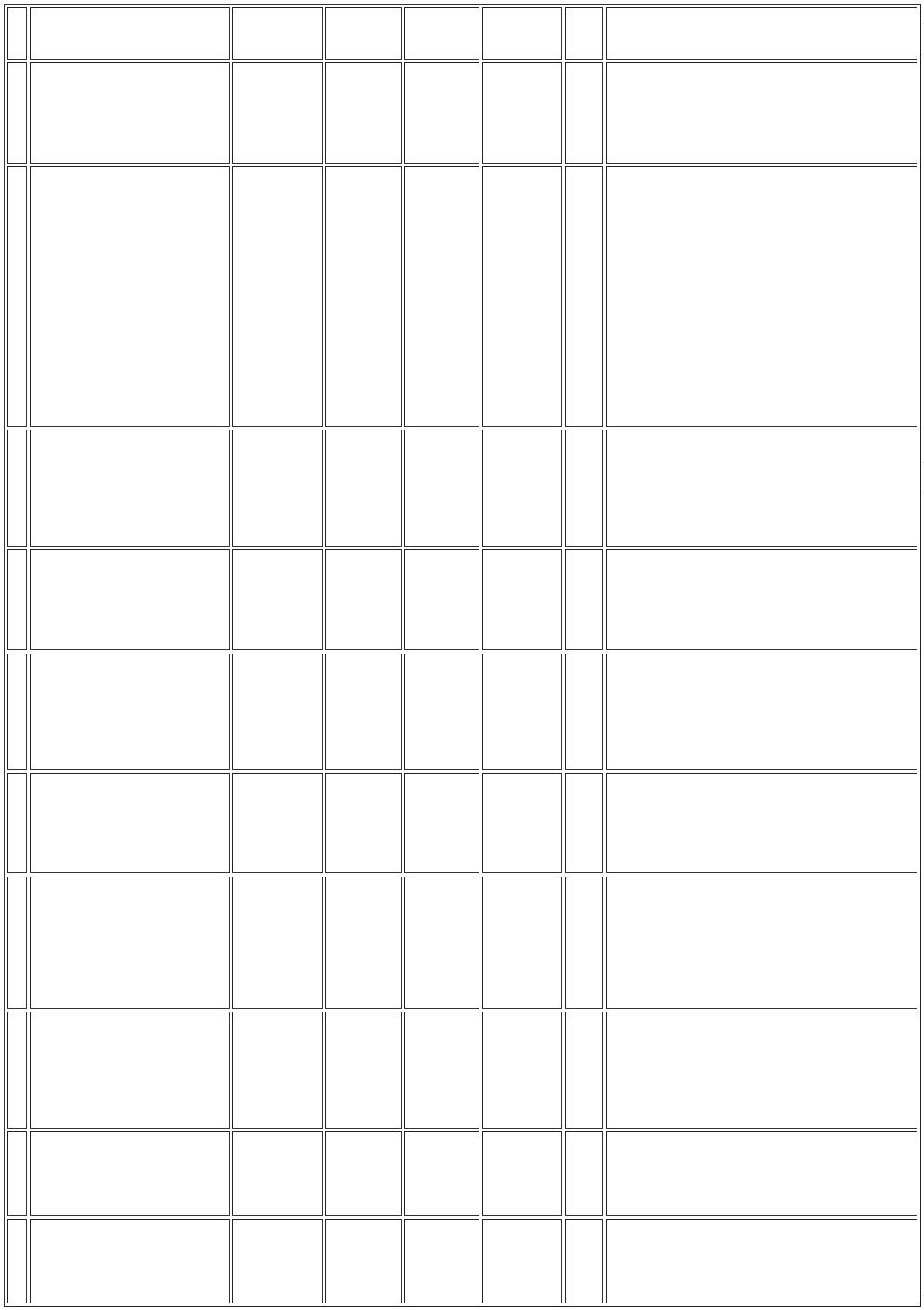 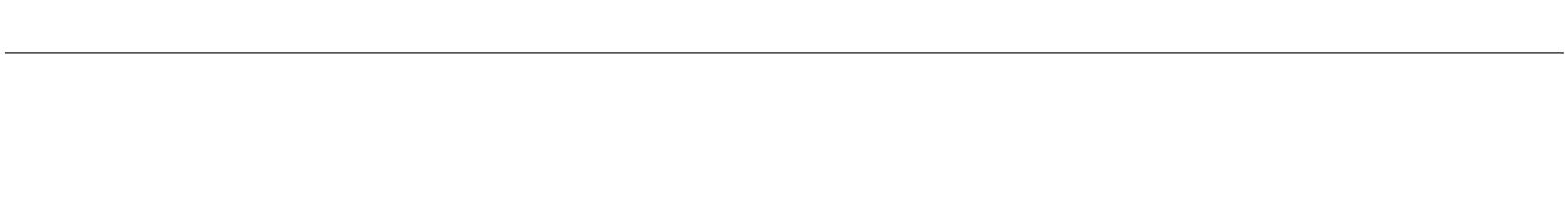 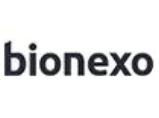 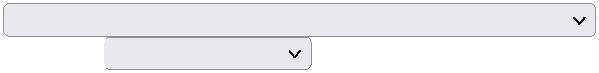 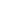 Bionexohttps://bionexo.bionexo.com/jsp/RelatPDC/relat_adjudica.jspTotalParcial:R$60.03.226,2000Total de Itens da Cotação: 155 Total de Itens Impressos: 1Programaçãode EntregaPreçoUnitário FábricaPreçoRent(%)ProdutoCódigoFabricanteEmbalagem FornecedorComentárioJustificativaQuantidadeValor TotalUsuárioRosana DeOliveiraMouracitopharma manipulação |citrato de cafeina 20 mg - 3ml ( citrato de cafeina 6,66mg/ml)CitopharmaManipulação deMedicamentosEspeciais Ltda;- PharmédiceNão respondeuo e-mail deCITRATO DE CAFEINA20MG+CAFEINA ANIDRA 10MGFRS/AMP 3ML - FRASCO/AMPOLAR$R$R$3642456--frasco/ampola-300 Frasco/Ampola14,0000 0,00004.200,0000homologação.27/10/202311:39Rosana DeOliveiraMoura;- Octa LabCitopharmaManipulação deMedicamentosEspeciais LtdaVITELINATO DE PRATA 10% SOLOFTALMICA 100MG/ML 5ML -FRASCOcitopharma manipulação |vitelinato de prata 10% - 5mlManipulacaoNão respondeuo e-mail deR$R$R$15529204frasco-20 Frasco56,0000 0,00001.120,000027/10/2023homologação.11:39TotalParcial:R$320.05.320,0000Total de Itens da Cotação: 155 Total de Itens Impressos: 2Programaçãode EntregaPreçoUnitário FábricaPreçoRent(%)ProdutoCódigoFabricanteEmbalagem FornecedorComentárioJustificativaQuantidadeValor TotalUsuário;- Rioclarense,Med Center,Goiás Mercantile PauloCarneiro Nãoatende ascondições de 51,8700 0,0000pagamento. -Ativa Nãorespondeu oe-mail deALGINATO CALCIO E SODIO APROX.85G - GEL HIDRATANTERosana DeOliveiraABSORVENTE, NÃO-ESTÉRIL,COMPOSTO DE ALGINATO DECÁLCIO E CARBOXIMETILCELULOSE 17934SÓDICA, TRANSPARENTE EVISCOSO, REGISTRO NOSAF- GEL CURATIVOHIDROGEL COM ALGIMATO85G, CONVATECDMI MaterialMedicoHospitalar LtdaR$R$Moura11-UNDnull6 TuboR$ 311,220027/10/202311:39MINISTÉRIO DA SAÚDE (ANVISA).TUBO 85 GRAMAhomologação.TotalParcial:6.0R$ 311,2200Total de Itens da Cotação: 155 Total de Itens Impressos: 1Programaçãode EntregaPreçoUnitário FábricaPreçoRent(%)ProdutoCódigoFabricanteEmbalagem FornecedorComentárioJustificativaQuantidadeValor TotalUsuárioRosana DeOliveiraMoura;- Ativa NãoKP AGUA INJECAO 100MLCX/80FR FRESENIUSMEDICAL CARE LTDAAGUA BIDESTILADA SOL INJ 100MLBOLSA - BOLSAKP AGUA INJECAO 100MLCX/80FR - FRESENIUSEllo DistribuicaoLtda - Epprespondeu oe-mail dehomologação.R$R$R$616786--11800 Bolsa2,5000 0,00002.000,000027/10/202311:39Rosana DeOliveiraMoura;- Ativa NãoKP AGUA INJECAO 1000MLCX/16FR FRESENIUSMEDICAL CARE LTDAAGUA BIDESTILADA SOL. INJ.KP AGUA INJECAO 1000MLCX/16FR - FRESENIUSEllo DistribuicaoLtda - Epprespondeu oe-mail dehomologação.R$R$R$7895424704 Bolsa1000ML - BOLSA8,3000 0,00005.843,200027/10/202311:39;-Medicamental,Hospdrogas,Rioclarense,Dimaster,Multifarma,HDL, MedCenter, Elfa,Mega Medic,Goyaz eRosana DeOliveiraMouraAGUA PARA INJECAO 10ML Cirúrgica SãoAGUA BIDESTILADA SOL. INJ. 10MLAMPOLAAGUA PARA INJECAO 10MLCX/200AMP - SAMTECEllo DistribuicaoLtda - EppR$R$R$5617-1CX/200AMP SAMTECBIOTECNOLOGIA LTDAJosé Nãoatende ascondições depagamento. -CM, Pontamed,Soma,15000 Ampola-0,3300 0,00004.950,000027/10/202311:39Sulmedic,MCW, Global eFutura Nãorespondeu oe-mail dehomologação.Rosana DeOliveiraMoura;- JP Indústria,HDL e BeliveNão atende ascondições depagamento.KP AGUA INJECAO 500MLCX/30FR FRESENIUSMEDICAL CARE LTDAAGUA BIDESTILADA SOL. INJ.00ML - BOLSAKP AGUA INJECAO 500MLCX/30FR - FRESENIUSEllo DistribuicaoLtda - EppR$R$R$54485528---111600 Bolsa56,2000 0,00003.720,000027/10/202311:39Rosana DeOliveiraMoura;- QalycareNão respondeuo e-mail deSULF. AMICACINA 250MG/MLCX/50AMPX2ML -SULF. AMICACINA 250MG/MLCX/50AMPX2ML FRESENIUSKABI BRASIL LTDAAMICACINA SOL. INJ. 500 MG 2ML -AMPOLAEllo DistribuicaoLtda - EppR$R$12200 AmpolaR$ 760,00003,8000 0,0000FRESENIUShomologação.27/10/202311:39Rosana DeOliveiraMouraAMPICILINA + SULBACTAM SOL. INJ.AMPICILINA+SULBACTAM2+1G PO CX/20FAX30MFRESENIUS KABI BRASILLTDAAMPICILINA+SULBACTAM2+1G PO CX/20FAX30M -FRESENIUS3G; AMPICILINA SODICA 2,0G +SULBACTAM SODICO 1,0G -FRASCO/AMPOLAEllo DistribuicaoLtda - EppR$R$R$1412501-400 Frasco/Ampola9,0000 0,00003.600,000027/10/202311:39;- Elfa, MegaMedic, HDL eUni HospitalarNão atende ascondições depagamento. -Pontamed,Rosana DeOliveiraMouraCILINON 1000MG PO INJ CXC/100FR BLAUFARMACEUTICA S.A.AMPICILINA SODICA PO P/SOL INJG - FRASCO/AMPOLACILINON 1000MG PO INJ CXC/100FR - BLAUEllo DistribuicaoLtda - EppR$R$R$1538968-1500 Frasco/Ampola14,9900 0,00002.495,0000Riobahiafarma,Soma,27/10/202311:39Hospidrogas,MCW, Ativa,2of 1301/11/2023, 15:42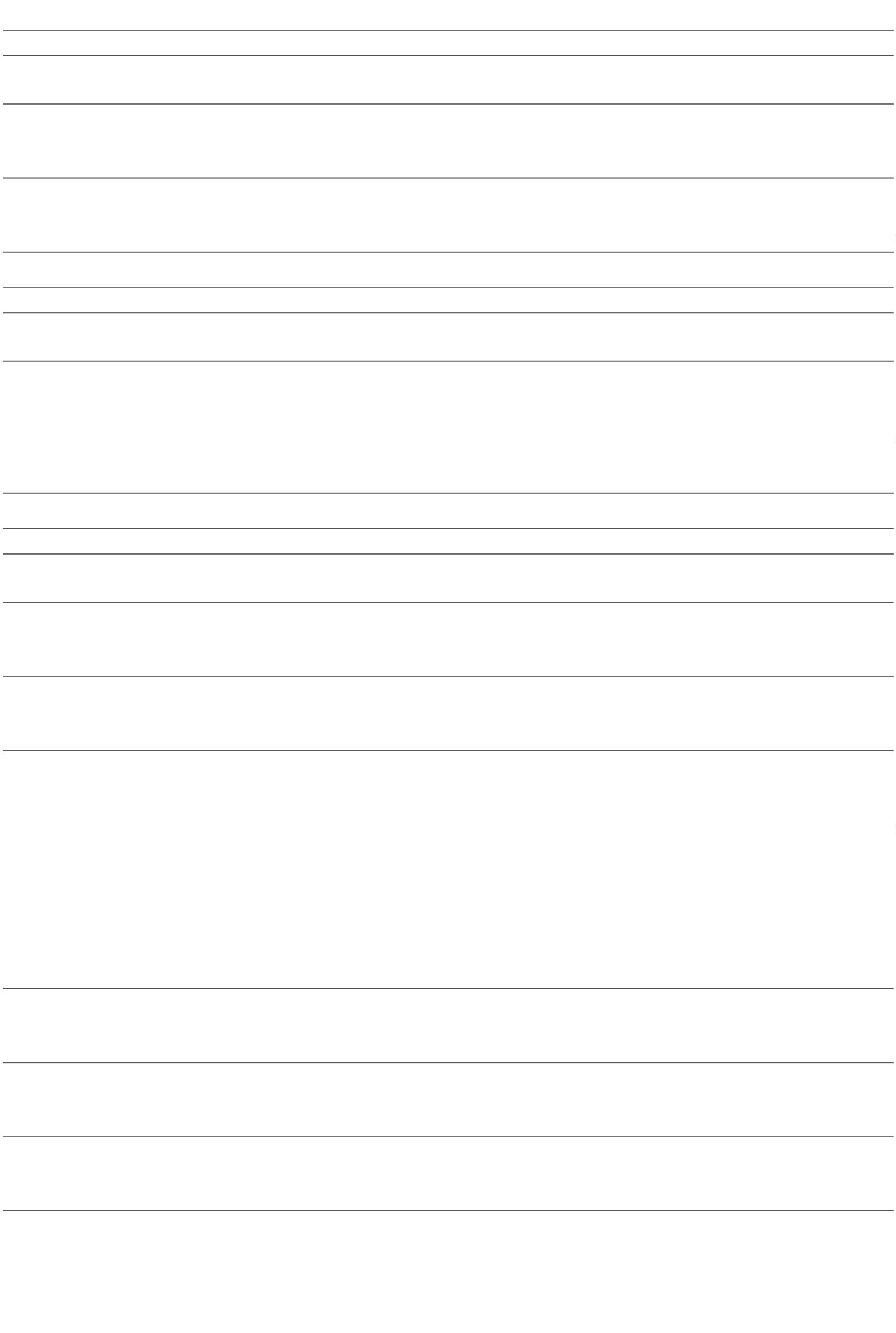 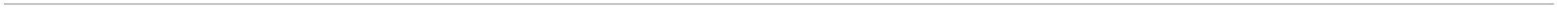 Bionexohttps://bionexo.bionexo.com/jsp/RelatPDC/relat_adjudica.jspFutura e GlobalNão respondeuo e-mail dehomologação.Rosana DeOliveiraMouraBERACTANTO SOLINTRATRAQUEAL/INTRABRONQUEAL 38970SURVANTA 25MCG X4MLABBVIE FARMACEUTICALTDASURVANTA 25MCG X4ML -ABBVIEEllo DistribuicaoLtda - EppR$R$R$223--11-70 Ampola999,0000 0,000069.930,000025MG/ML 4ML - AMPOLA27/10/202311:39Rosana DeOliveiraMouraBROMOPRIDA GENEllo Distribuicao 10MG/2ML 2ML CX 100AMP respondeu o;- Soma NãoBROMOPRIDA GEN10MG/2ML 2ML CX 100AMP -HIPOLABORBROMOPRIDA SOL INJ 5 MG/ ML 2ML - AMPOLAR$R$25621200 AmpolaR$ 260,0000Ltda - EppHIPOLABOR FARMACEUTICALTDAe-mail dehomologação.1,3000 0,000027/10/202311:39;- Belive Nãoatende asRosana DeOliveiraMouracondições deCEFTRIONA DISSODICA IV pagamento. -CEFTRIAXONA PO P/SOL INJ 1G -FRASCO/AMPOLA DE 1000MGCEFTRIONA DISSODICA IV1G CX/50FA - FRESENIUSEllo DistribuicaoLtda - EppR$R$R$334890-11G CX/50FA FRESENIUSKABI BRASIL LTDASulmedic ePontamed Nãorespondeu oe-mail de300 Frasco/Ampola1.170,00003,9000 0,000027/10/202311:39homologação.;- Ferreira &Lima NãoRosana DeOliveiraMourarespondeu oe-mail deC/50 (A1) FRESENIUS KABI homologação.CITRATO DE FENTANILA SOL. INJ*FENTANILA 50UG/ML 10ML50MCG/ML AMPOLA DE 10ML - >NÃO DEVE APRESENTARFOTOSSENSIBILIDADE.*FENTANILA 50UG/ML 10MLC/50 (A1) - FRESENIUSEllo DistribuicaoLtda - EppR$R$R$3928046-1600 Unidade3,9000 0,00002.340,0000BRASIL LTDA- RioclarenseNão atende ascondições depagamento.27/10/202311:39;Rioclarense,Elfa e DimasterNão atende ascondições depagamento. -MCW,Pontamed eMerco Nãorespondeu oe-mail deRosana DeOliveiraMouraHYCLIN-CLINDAMICINA600MG 4ML CX50UN INJHYPOFARMA INST DECLINDAMICINA SOL INJ 150MG/ML4ML - AMPOLA DE 600 MG / 4ML -AMPOLAEllo DistribuicaoLtda - EppR$R$R$436748-HYCLIN, HYPOFARMA1600 Ampola3,2000 0,00001.920,0000HYPOD E FARMACIA LTDA27/10/202311:39homologação.;- MCW Nãorespondeu oe-mail dehomologação.- Hospdrogas 0,3400 0,0000Não atende ascondições deRosana DeOliveiraMouraCLORETO DE POTASSIO10% 10ML CX C/200SAMTEC BIOTECNOLOGIALTDACLORETO DE POTASSIO10% 10ML CX C/200 -SAMTECCLORETO DE POTASSIO 10% SOL.INJ. 10 ML - AMPOLAEllo DistribuicaoLtda - EppR$R$45656165433--11600 AmpolaR$ 204,000027/10/202311:39pagamento.Rosana DeOliveiraMouraKP CLORETO DE SODIO0,9% 100ML CX/80FRFRESENIUS MEDICAL CARELTDAKP CLORETO DE SODIO0,9% 100ML CX/80FR -FRESENIUSCLORETO DE SODIO SOL. INJ.Ello DistribuicaoLtda - EppR$R$R$4-5040 Bolsa0.9% 100ML - FRASCO - BOLSA3,7900 0,000019.101,600027/10/202311:39;- Hospdrogas,HDL,Medicamental,Mega Medic,Dimaster,Cirúrgica SãoJosé, MedCenter eRioclarenseNão atende ascondições de 0,4000 0,0000pagamento. -Soma,Rosana DeOliveiraMouraCLORETO DE SODIO 0,9%10ML CX 200UNID SAMTECBIOTECNOLOGIA LTDACLORETO DE SODIO SOL. INJ.0.9% 10ML - AMPOLA - AMPOLACLORETO DE SODIO 0,9%10ML CX 200UNID - SAMTECEllo DistribuicaoLtda - EppR$R$R$475681-110000 Ampola4.000,000027/10/202311:39Qalycare,MCW,Pontamed,Global e VirtualNão respondeuo e-mail dehomologação.Rosana DeOliveiraMoura;- HospdrogasKP CLORETO DE SODIO0,9% 250ML CX/48FRFRESENIUS MEDICAL CARELTDAKP CLORETO DE SODIO0,9% 250ML CX/48FR -FRESENIUSe MedicamentalNão atende ascondições depagamento.CLORETO DE SODIO SOL. INJ..9% 250ML - BOLSA - BOLSAEllo DistribuicaoLtda - EppR$R$R$48495033775337765552---111240 Bolsa2500 Bolsa400 Ampola04,5000 0,00001.080,000027/10/202311:39Rosana DeOliveiraMouraKP CLORETO DE SODIO0,9% 500ML CX/30FRFRESENIUS MEDICAL CARELTDAKP CLORETO DE SODIO0,9% 500ML CX/30FR -FRESENIUSCLORETO DE SODIO SOL. INJ.0.9% 500ML - BOLSA - BOLSAEllo DistribuicaoLtda - EppR$R$R$-5,2000 0,000013.000,000027/10/202311:39Rosana DeOliveiraMoura;- Oncotech eHospdrogasCLORETO DE SODIO 20%CLORETO DE SODIO SOL. INJ. 20%0ML - AMPOLACLORETO DE SODIO 20%10ML CX 200UNID - SAMTECEllo DistribuicaoLtda - EppR$R$10ML CX 200UNID SAMTEC Não atende asR$ 168,000010,4200 0,0000BIOTECNOLOGIA LTDAcondições depagamento.27/10/202311:39;- HDL Nãoatende ascondições depagamento. -Sulmedic,Sagres e NordNão respondeuo e-mail deRosana DeOliveiraMouraFOSF DISS DEXAMETASONA4MG/ML 2,5ML CX50HYPOFARMA INST DEFOSFATO DISSODICO DEDEXAMETASONA,HYPOFARMADEXAMETASONA SOL INJ 4 MG/ ML2.5 ML - FRASCO/AMPOLAEllo DistribuicaoLtda - EppR$R$565173-1400 Frasco/Ampola R$ 716,00001,7900 0,0000HYPOD E FARMACIA LTDA27/10/202311:39homologação.Rosana DeOliveiraMouraDIPIRONA MONOIDRAEllo Distribuicao 500MG/ML CX/100AMPX2MLDIPIRONA MONOIDRATADA500MG/ML - AMP.2 ML,HYPOFARMADIPIRONA SOL INJ 500 MG/ ML 2MLR$R$R$4.700,0000605626-1-5000 Ampola-AMPOLA 1000MGLtda - EppHYPOFARMA INST DEHYPOD E FARMACIA LTDA0,9400 0,000027/10/202311:393of 1301/11/2023, 15:42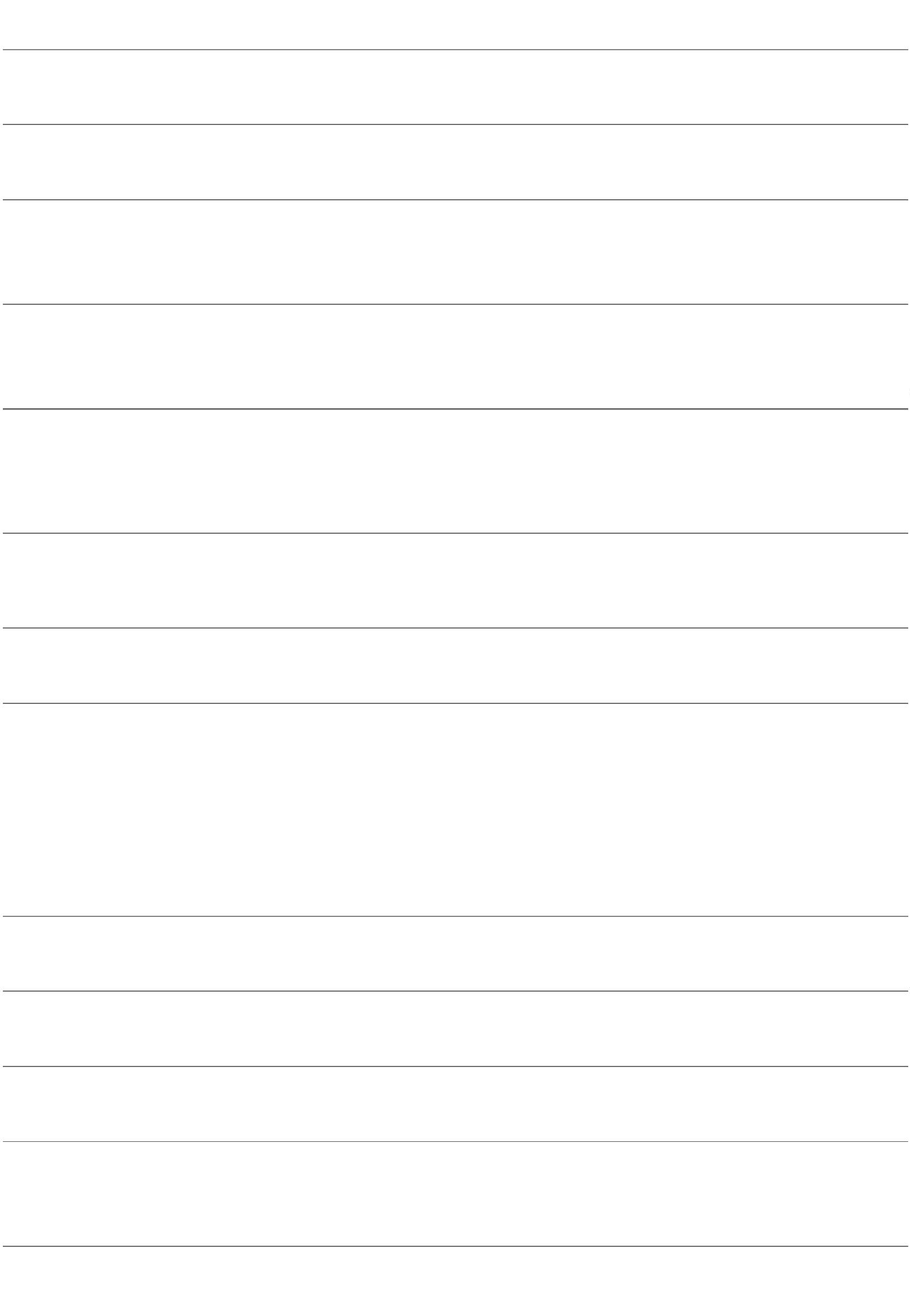 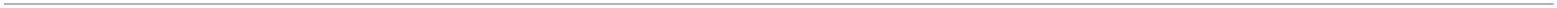 Bionexohttps://bionexo.bionexo.com/jsp/RelatPDC/relat_adjudica.jspRosana DeFUROSEMIDA 10MG/ML SOLOliveiraMouraFUROSEMIDA 10MG/ML SOLINJ 100 AMP X 2ML -HYPOFARMAFUROSEMIDA SOL INJ 20 MG 2 ML -AMPOLAEllo DistribuicaoLtda - EppINJ 100 AMP X 2MLHYPOFARMA INST DEHYPOD E FARMACIA LTDAR$R$725622-1-1000 AmpolaR$ 990,00000,9900 0,000027/10/202311:39;- HDL e JPIndústria Nãoatende ascondições depagamento. -Techmed eAtiva NãoRosana DeOliveiraMouraKP GLICOSE 5% 500MLCX/30FR FRESENIUSMEDICAL CARE LTDAGLICOSE SOL INJ 5% 500ML -BOLSAKP GLICOSE 5% 500MLCX/30FR - FRESENIUSEllo DistribuicaoLtda - EppR$R$R$7411324-1510 Bolsa6,2000 0,00003.162,000027/10/202311:39respondeu oe-mail dehomologação.;- Hospdrogas,Rioclarense,Cirúrgica SãoJosé, Dimastere MultifarmaRosana DeOliveiraMouraGLICOSE 50%GLICOSE 50%CX/200AMPX10ML -EQUIPLEXGLICOSE SOL INJ 50% 10ML -AMPOLAEllo Distribuicao CX/200AMPX10ML EQUIPLEX Não atende asR$R$R$7516372-12000 AmpolaLtda - EppINDUSTRIA FARMACEUTICA condições de 0,5600 0,00001.120,0000LTDApagamento. -Soma e AtivaNão respondeuo e-mail de27/10/202311:39homologação.;- Multifarma,Dimaster e MedCenter Nãoatende ascondições depagamento. - 0,6100 0,0000Soma e AtivaRosana DeOliveiraMouraGLICOSE 25% 10ML CXC/200 SAMTECBIOTECNOLOGIA LTDAGLICOSE SOL. INJ. 25% 10ML -CONTRATO - AMPOLAGLICOSE 25% 10ML CXC/200 - SAMTECEllo DistribuicaoLtda - EppR$R$765827-1200 AmpolaR$ 122,000027/10/202311:39Não respondeuo e-mail dehomologação.Rosana DeOliveiraMoura;- JP IndústriaKP GLICOSE 5% 250MLCX/48FR FRESENIUSMEDICAL CARE LTDAGLICOSE SOL. INJ. 5% 250ML -BOLSAKP GLICOSE 5% 250MLCX/48FR - FRESENIUSEllo DistribuicaoLtda - EppNão atende ascondições de 5,2000 0,0000pagamento.R$R$R$775447-1672 Bolsa3.494,400027/10/202311:39;-Medicamental,HDL,Hospdrogas eRioclarenseNão atende asRosana DeOliveiraMouraARISCORTEN 500MG PO INJ condições deHIDROCORTISONA SOL. INJ. 500MG - FRASCOARISCORTEN 500MG PO INJCX 50FA - BLAUEllo DistribuicaoLtda - EppR$R$865625-1CX 50FA BLAUFARMACEUTICA S.A.pagamento. -MCW,Sulmedic,Pontamed eQalycare Nãorespondeu oe-mail de50 FrascoR$ 275,00005,5000 0,000027/10/202311:39homologação.;- Maeve,Rosana DeOliveiraMouraBUTILBROMETOESCOPOLAMINA 20MG/MLC/100 FARMACE IND QUIFARMACEUTICA CEARENSELTSoma, MCW,Pontamed eFutura Nãorespondeu oe-mail deBUTILBROMETOESCOPOLAMINA 20MG/MLC/100 - FARMACEHIOSCINA SOL INJ 20MG/ML 1ML -AMPOLAEllo DistribuicaoLtda - EppR$R$R$8918208-11200 Ampola0,9900 0,00001.188,000027/10/202311:39homologação.;- Sulmedic,Pontamed,MCW e FerreiraRosana DeOliveiraMoura&Lima NãoLIDOCAINA 2% S/V INJ20ML CX25FR GENHYPOFARMA INST DEHYPOD E FARMACIA LTDALIDOCAINA 2% S/V INJ20ML CX25FR GEN -HYPOFARMArespondeu oe-mail dehomologação.LIDOCAINA SOL INJ 2% S/VASOCONSTRITOR 20ML - FRASCOEllo DistribuicaoLtda - EppR$R$955828-1100 FrascoR$ 520,00005,2000 0,000027/10/2023-Dimaster Nãoatende as11:39condições depagamento.;- Belive,Goyaz, HDL,Hospdrogas,Rioclarense,Med Center eSuprema Nãoatende asRosana DeOliveiraMouraMEROPENEM PO P/ SOL. INJ. 1G.FR/ AMP. 1000MG -MEROPENEM 1G PO SOL INJ condições deMEROPENEM 1G PO SOL INJIV CX/25FA - BLAUEllo DistribuicaoLtda - EppR$R$R$9612459-1IV CX/25FA BLAUFARMACEUTICA S.A.pagamento. -Nord,Pontamed,MCW, Futura,Imperio, Ativa eHospidrogasNão respondeuo e-mail de100 Frasco/Ampola18,0000 0,00001.800,0000FRASCO/AMPOLA27/10/202311:39homologação.;- HDL, MCW eFerreira & LimaNão respondeuo e-mail dehomologação.- Hospdrogas,Rioclarense,Dimaster eRosana DeOliveiraMouraMETRONIDAZOL 500MGCX/50BOLSASX100ML JPINDUSTRIA FARMACEUTICAS/AMETRONIDAZOL SOL INJ 500MGEllo DistribuicaoLtda - EppR$R$R$10613728-METRONIDAZOL, J.P.1300 Bolsa100ML BOLSA - BOLSA4,8000 0,00001.440,000027/10/202311:39Goyaz Nãoatende ascondições depagamento.;- MCW,Sulmedic,Ativa, Merco eFerreira & LimaNão respondeuo e-mail deRosana DeOliveira*CLOR MIDAZOLAMhomologação.MIDAZOLAM SOL INJ 50MG 10ML(M) - UNIDADEEllo Distribuicao GEN5MG/ML 10ML 100AMP - Rioclarense,Ltda - Epp HIPOLABOR FARMACEUTICA Med Center,R$R$R$Moura10818577-MIDAZOLAM, HIPOLABOR1600 Unidade3,5000 0,00002.100,0000LTDAHDL, Dimaster,Multifarma eHospdrogasNão atende ascondições depagamento.27/10/202311:39-Prestamed4of 1301/11/2023, 15:42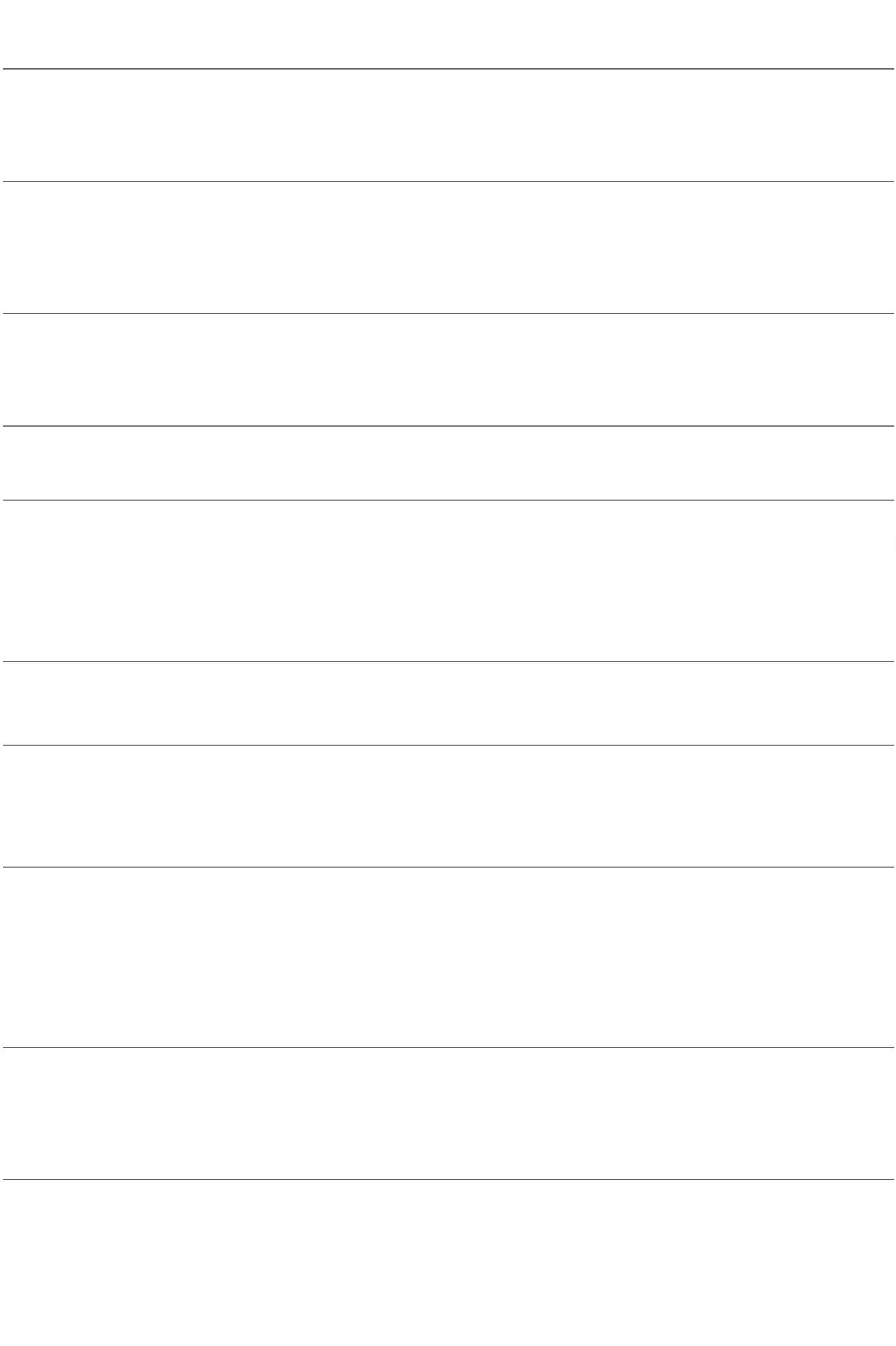 Bionexohttps://bionexo.bionexo.com/jsp/RelatPDC/relat_adjudica.jspLimite decreditoexcedido,evidenciadopor e-mail.Rosana DeOliveiraMoura;-EPIKABI 2MG/MLCX/50AMPX4ML -FRESENIUSEPIKABI 2MG/MLMedicamentalCX/50AMPX4ML FRESENIUS Não atende asNOREPINEFRINA SOL. INJ. 2MG/MLEllo DistribuicaoLtda - EppR$R$11543081-150 AmpolaR$ 125,00004ML - AMPOLA2,5000 0,0000KABI BRASIL LTDAcondições depagamento.27/10/202311:39;- Maeve eNr2006 Nãorespondeu oe-mail dehomologação.-Hospdrogas,Rioclarense,Rosana DeOliveiraMouraMed Center eOncotech Nãoatende ascondições depagamento. -PrestamedLimite deOCITOCINA 5UI/ML SOL INJCT 50 AMPX1ML BLAUFARMACEUTICA S.A.OCITOCINA 5UI/1ML SOL INJ -AMPOLAOCITOCINA 5UI/ML SOL INJCT 50 AMPX1ML - BLAUEllo DistribuicaoLtda - EppR$R$R$11638127-12000 Ampola3,9400 0,00007.880,000027/10/202311:39creditoexcedido,evidenciadopor e-mail.Rosana DeOliveiraMoura;- Sagres,CLOR.ONDANSETRONAEllo Distribuicao 2MG/ML 2ML 4MG CX 50UNCLOR.ONDANSETRONA2MG/ML 2ML 4MG CX 50UN -HYPOFARMASoma e MCWNão respondeuo e-mail deONDANSETRONA SOL INJ 4MG 2ML(2MG/ML) - AMPOLA DE 4MGR$R$R$1206455-11000 AmpolaLtda - EppHYPOFARMA INST DEHYPOD E FARMACIA LTDA1,5000 0,00001.500,000027/10/2023homologação.11:39;- Hospdrogas,Dimaster e MedCenter Nãoatende asRosana DeOliveiraMouraOXANON 500MG PO INJ CX condições de100FA BLAU FARMACEUTICA pagamento. -OXACILINA SOL INJ 500 MG -FRASCOOXANON 500MG PO INJ CX100FA - BLAUEllo DistribuicaoLtda - EppR$R$R$1216746-1500 Frasco3,9000 0,00001.950,0000S.A.Pontamed eSulmedic Nãorespondeu oe-mail de27/10/202311:39homologação.Rosana DeOliveiraMouraPIPERACILINA + TAZOBACTAM24 SOLUCAO INJETAVEL - FRASCO 4,5 13648GPIPERACILINA+TAZOBACTAM4+0,5G CX/25FA -FRESENIUSPIPERACILINA+TAZOBACTAM4+0,5G CX/25FA FRESENIUSKABI BRASIL LTDAEllo DistribuicaoLtda - EppR$R$R$11--11-300 Frasco12,8000 0,00003.840,000027/10/202311:39;- JP,Hospdrogas eMedicamentalRosana DeOliveiraMouraKP RINGER LACTATO 500MLCX C/30 FRESENIUSMEDICAL CARE LTDARINGER C/ LACTATO SOL. INJ. 500KP RINGER LACTATO 500MLCX C/30 - FRESENIUSEllo DistribuicaoLtda - EppR$R$R$3054141020 FrascoML FRASCO - FRASCONão atende as 7,4000 0,0000condições de7.548,000027/10/202311:39pagamento.;- JP eHospdrogasNão atende ascondições depagamento. -Imperio eVirtual Nãorespondeu oe-mail deRosana DeOliveiraMouraKP RINGER SIMPLES 500MLCX C/30 FRESENIUSMEDICAL CARE LTDARINGER SIMPLES SOL. INJ. 500ML -BOLSAKP RINGER SIMPLES 500MLCX C/30 - FRESENIUSEllo DistribuicaoLtda - EppR$R$R$13111323-1300 Bolsa7,4000 0,00002.220,000027/10/202311:39homologação.;- Med Center,Rioclarense,Hospdrogas,Go.Med,Suprema,Belive e UniRosana DeOliveiraMouraMISCK 10MGML 5MLBROMETO ROCURONIOC/10 VOLPHARMA DIST DEHospitalar Nãorespondeu oe-mail deROCURONIO, BROMETO SOL INJEllo DistribuicaoLtda - EppR$R$13318252-MISCK, VOLPHARMA110 FrascoR$ 154,000010MG/ML 5ML- FRASCO 5ML.15,4000 0,0000PROD HOSP E FARMACEUT homologação.27/10/202311:39-Sulmedic,Soma, Global eAtiva Nãorespondeu oe-mail dehomologação.;- Maeve eSulmedic Nãorespondeu oe-mail dehomologação.-Medicamental,Hospdrogas eRioclarenseNão atende as 24,0000 0,0000condições depagamento. -PrestamedRosana DeOliveiraMouraSUCCITRAT 100MG PO INJ X10FA BLAU FARMACEUTICAS.A.SUXAMETONIO SOL. INJ. 100MG -FRASCOSUCCITRAT 100MG PO INJ X10FA - BLAUEllo DistribuicaoLtda - EppR$R$14615044-120 FrascoR$ 480,000027/10/202311:39Limite decreditoexcedido,evidenciadopor e-mail.;- Elfa,Multifarma,Rioclarense,Dimaster,Hospdrogas eMed CenterNão atende ascondições depagamento. -Sulmedic,Soma,Pontamed,Ativa, CM,Rosana DeOliveiraMoura*TRAMADOL 50MG SOL INJTRAMADOL SOL INJ 50MG/ML 1ML(M) - AMP. 50MG*TRAMADOL 50MG SOL INJ100AMP X 1ML - HIPOLABOREllo DistribuicaoLtda - EppR$R$R$15227889-1100AMP X 1ML HIPOLABORFARMACEUTICA LTDA2000 Unidade1,6000 0,00003.200,000027/10/202311:39MCW e MaeveNão respondeuo e-mail dehomologação.-PrestamedLimite decredito5of 1301/11/2023, 15:42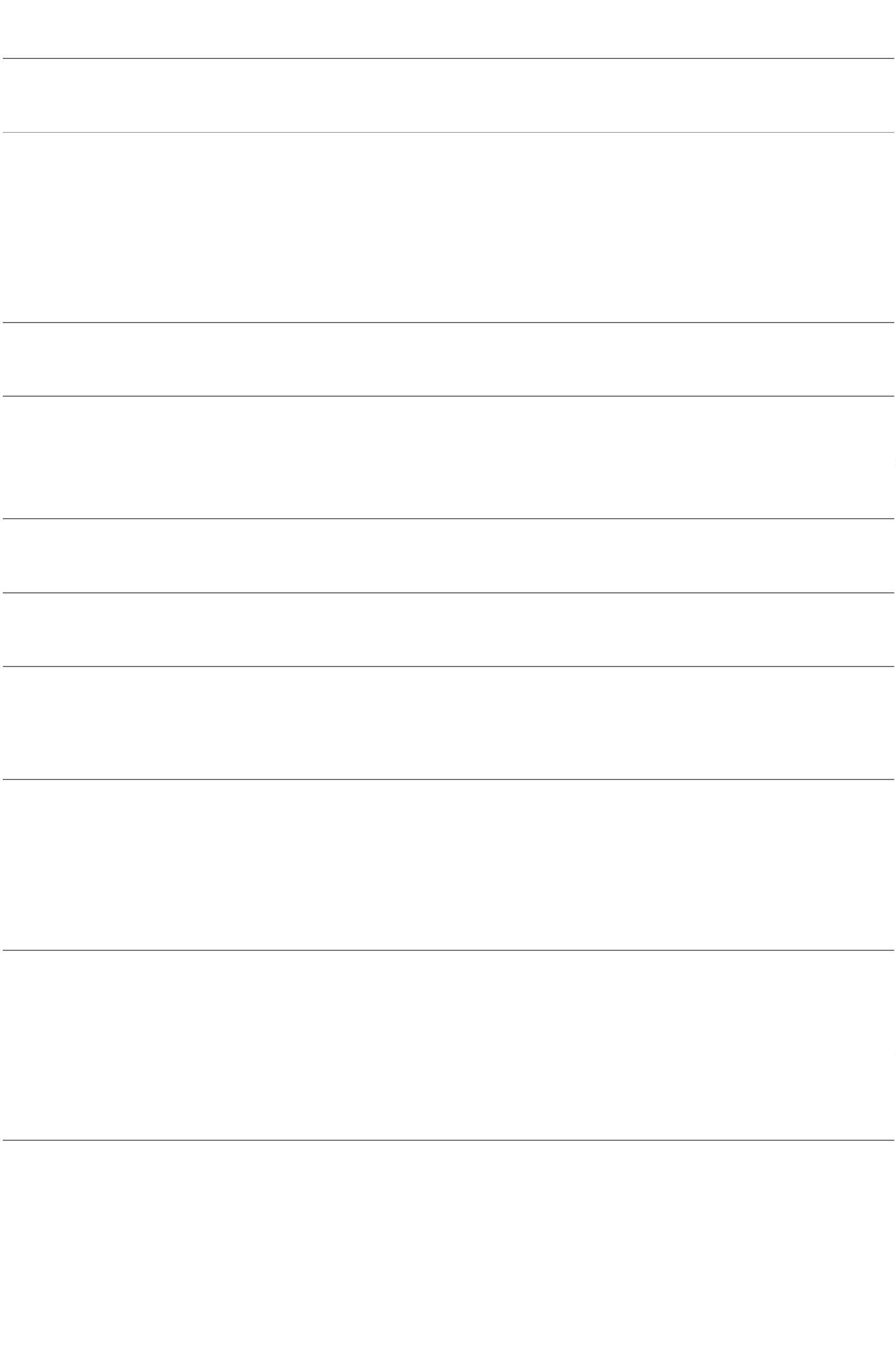 Bionexohttps://bionexo.bionexo.com/jsp/RelatPDC/relat_adjudica.jspexcedido,evidenciadopor e-mail.TotalParcial:R$58086.0187.066,2000Total de Itens da Cotação: 155 Total de Itens Impressos: 41Programaçãode EntregaPreçoUnitário FábricaPreçoRent(%)ProdutoCódigoFabricanteEmbalagem FornecedorComentárioJustificativaQuantidadeValor TotalUsuário;- Rioclarense eUni HospitalarNão atende ascondições depagamento. -Soma, Ativa,Riobahiafarmae DrogariaRosana DeOliveiraMouraAAS INFANTIL 100mg 200cpr*GENERICO* -- EMSGENERICOSFARMATERMEDICAMENTOSLTDAACIDO ACETILSALICILICO 100 MG -COMPRIMIDOAAS INFANTIL 100mg 200cpr*GENERICO*R$R$24944-CP200 ComprimidoR$ 70,00000,3500 0,000027/10/202311:39NovaEsperanca Nãorespondeu oe-mail dehomologação.;- Global, Ativa,Pontamed,Futura,Riobahiafarma,Medfutura eWerbran Nãorespondeu oe-mail dehomologação.-Rioclarense,Med Center eUni HospitalarNão atende ascondições depagamento. -FórmulaRosana DeOliveiraMouraACIDO FOLICO 5mg30cpr*S* -- EMSIND.FARM.LTDAFARMATERMEDICAMENTOSLTDAACIDO FOLICO 5mgR$R$4ACIDO FOLICO 5MG - COMPRIMIDO 7017-CP280 Comprimido R$ 168,000030cpr*S*0,6000 0,000027/10/202311:39PaulistaManipulaçãoDe acordo aRDC 67/2007Medicamentosque sãoproduzidos emescala industrialnão podem sermanipulados.QUANDO NÃOFORMANIPULADOS.;- Hospdrogas,Dimaster, MedCenter,Rioclarense eCirúrgica SãoJosé Nãoatende ascondições depagamento. -Hospidrogas, 21,6300 0,0000Qalycare,MCW,Rosana DeOliveiraMouraCURATEC AGE 100ml *M* --LM FARMA INDUSTRIA ECOMERCIO LTDAFARMATERACIDO GRAXO ESSEN. AGE+TCMOLEO VEGETAL FR 100ML - FRASCOR$R$R$538967-UNMEDICAMENTOS CURATEC AGE 100ml *M*LTDA100 Frasco2.163,000027/10/202311:39Pontamed,Ativa, Werbrane MedfuturaNão respondeuo e-mail dehomologação.;- MCW,ImperioPharma eWerbran Nãorespondeu oe-mail dehomologação.Dimaster Nãoatende asRosana DeOliveiraMouraAMOXICILINA 250mg 150ml*GERMED GENERICO*(C1)-- GERMED FARMACEUTICALTDAFARMATERMEDICAMENTOSLTDAAMOXICILINA SUSP ORAL 50MG/MLFR 150ML - FRASCOAMOXICILINA 250mg 150ml*GERMED GENERICO*(C1)R$R$1339083-UN30 FrascoR$ 600,000020,0000 0,000027/10/2023-11:39condições depagamento.;- Pontamed,Ativa, Soma,Werbran eMedicativa Nãorespondeu oe-mail dehomologação.-Rioclarense,Cirúrgica SãoJosé, Dimastere Uni HospitalarNão atende ascondições depagamento. -PrestamedRosana DeOliveiraAZITROMICINA 500mg 3cp*PRATIGENERICO*(C1) --PRATI, DONADUZZI e CIALTDALimite deFARMATERMEDICAMENTOSLTDAAZITROMICINA 500 MG -COMPRIMIDOAZITROMICINA 500mg 3cp*PRATIGENERICO*(C1)creditoexcedido,evidenciadopor e-mail. -FórmulaR$R$Moura185225-CP201 Comprimido R$ 639,18003,1800 0,000027/10/202311:39PaulistaManipulaçãoDe acordo aRDC 67/2007Medicamentosque sãoproduzidos emescala industrialnão podem sermanipulados.QUANDO NÃOFORMANIPULADOS.;- DrogariaNovaRosana DeOliveiraMouraCABERGOLINA 0,5mg 8cpr*GENERICO* -- PRATI,DONADUZZI e CIA LTDAFARMATERMEDICAMENTOSLTDAEsperanca eWerbran Nãorespondeu oe-mail deCABERGOLINA 0.5MG -COMPRIMIDOCABERGOLINA 0,5mg 8cpr*GENERICO*R$R$2639779-CP24 ComprimidoR$ 540,960022,5400 0,000027/10/202311:39homologação.6of 1301/11/2023, 15:42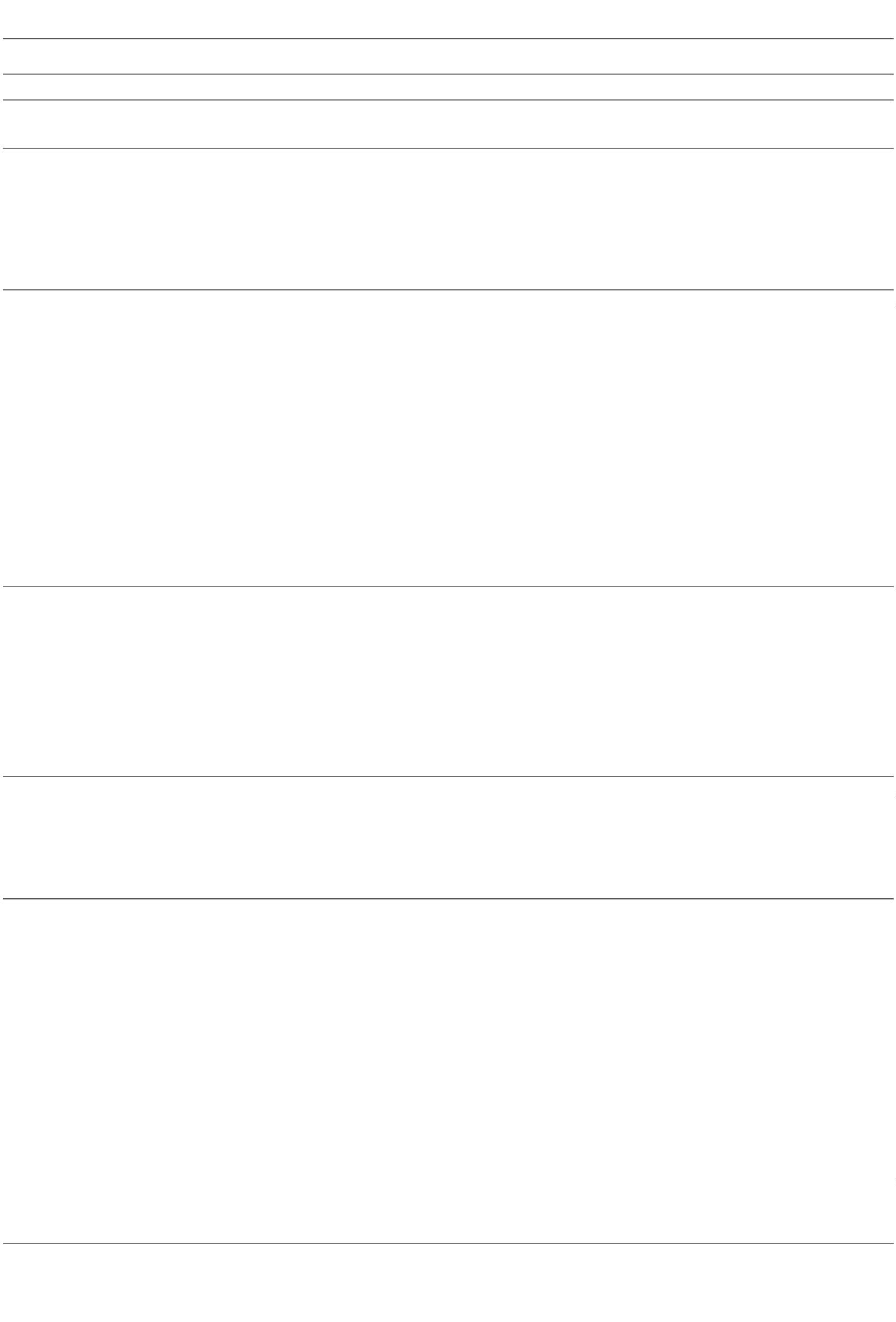 Bionexohttps://bionexo.bionexo.com/jsp/RelatPDC/relat_adjudica.jsp;- Soma,Futura e MCWNão respondeuo e-mail dehomologação.- Rioclarense,Cirúrgica São 20,3000 0,0000José e MedCenter NãoRosana DeOliveiraMouraCARBAMAZEPINA Xpe 100ml*UNIAO QUIMIGENERICO*(C1) -- UNIAOQUIM.FARM.NAC.S/AFARMATERMEDICAMENTOSLTDACARBAMAZEPINA Xpe 100ml*UNIAO QUIMICARBAMAZEPINA SUSP. ORAL 2%00ML (M) - FRASCOR$R$2720486-UN2 FrascoR$ 40,60001GENERICO*(C1)27/10/202311:39atende ascondições depagamento.Rosana DeOliveiraMouraCEFADROXILA 500mg 8cap*EMS GENERICO*(C1) --EMS GENERICOSFARMATERMEDICAMENTOSLTDACEFADROXILA CAPS 500MG -CAPSULACEFADROXILA 500mg 8cap*EMS GENERICO*(C1)R$R$2821991-CP-104 CapsulaR$ 369,20003,5500 0,000027/10/202311:39;- Soma, MCWe PharmakinNão respondeuRIOHEX GARD 0,12% 250ml o e-mail deRosana DeOliveiraMouraRIOHEX GARD 0,12% 250ml(S/ALCOOL)*S*(RIOQUIMICA) -- INDUSTRIAFARMACEUTICA RIOQUIMICALTDAFARMATERMEDICAMENTOSLTDACLOREXIDINA SOLUCAO BUCALR$R$5138973-UN(S/ALCOOL)*S*(RIOQUIMICA)homologação.- RioclarenseNão atende ascondições depagamento.10 FrascoR$ 189,70000.12% FR 250ML - FRASCO18,9700 0,000027/10/202311:39;- Med Center,Uni Hospitalar,Dimaster eRioclarenseNão atende ascondições depagamento. -Ativa, Futura,Pontamed,Rosana DeOliveiraQalycare,DIPIRONA 500mg 30cpr*GENERICO * -- GERMEDFARMACEUTICA LTDAFARMATERMEDICAMENTOSLTDADIPIRONA 500mg 30cprWerbran eDrogaria Nova 0,4800 0,0000Esperanca NãoR$R$R$Moura59DIPIRONA 500 MG - COMPRIMIDO5020-CP5010 Comprimido*GENERICO *2.404,800027/10/202311:39respondeu oe-mail dehomologação.-PrestamedLimite decreditoexcedido,evidenciadopor e-mail.;- UniHospitalar Nãoatende asRosana DeOliveiraMouraDOMPERIDONA Xarope100ml *GENERICO* --EUROFARMA GENERICOSFARMATERMEDICAMENTOSLTDAcondições depagamento. -Werbran Nãorespondeu oe-mail deDOMPERIDONA 1 MG/ML SUSP.ORAL 100ML - FRASCODOMPERIDONA Xarope100ml *GENERICO*R$R$625814-UN20 FrascoR$ 538,200026,9100 0,000027/10/202311:39homologação.;Soma,Pontamed,Global, Ativa,FórmulaPaulista,Drogaria NovaEsperanca,Futura eWerbran Nãorespondeu oe-mail deRosana DeOliveiraMouraESPIRONOLACTONA 25mg30cpr *GENERICO* -- EMSGENERICOSFARMATERMEDICAMENTOSLTDAESPIRONOLACTONA 25MG -COMPRIMIDOESPIRONOLACTONA 25mg30cpr *GENERICO*R$R$6714417-CP120 ComprimidoR$ 78,00000,6500 0,000027/10/202311:39homologação.-Uni Hospitalar,Rioclarense,Dimaster eOnco Log Nãoatende ascondições depagamento.;- Multifarma,Med Center,Rioclarense,Dimaster eOnco Log Nãoatende ascondições depagamento. -Hospidrogas,Global, MCW,Futura,Rosana DeOliveiraFUROSEMIDA 40mg 20cprMedFutura,FARMATERMEDICAMENTOSLTDA*GENERICO* --FUROSEMIDA 40mg 20cpr Drogaria NovaR$R$Moura71FUROSEMIDA 40 MG - COMPRIMIDO 5013-CP500 Comprimido R$ 105,0000LAB.NEOQUIMICAGENERICOS*GENERICO*Esperanca,Werbran eFórmula0,2100 0,000027/10/202311:39Paulista Nãorespondeu oe-mail dehomologação.-PrestamedLimite decreditoexcedido,evidenciadopor e-mail.;- DrogariaNovaRosana DeOliveiraAPRESOLINA 50mg 20drg*M* NOVARTIS -- NOVARTISBIOCIENCIAS S/AFARMATERMEDICAMENTOSLTDAAPRESOLINA 50mg 20drg Esperanca NãoR$R$Moura828788HIDRALAZINA 50MG - COMPRIMIDO 16114---DRFRCP600 Comprimido R$ 378,0000*M* NOVARTISrespondeu oe-mail de0,6300 0,000027/10/202311:39homologação.Rosana DeOliveiraMouraDROXAINE 240ml SUSP *M*DAUD -- DAUD-LABORATORIO DAUDOLIVEIRA;NãoHIDROX. DE ALUMINIO+HIDROX.DE MAGNESIO+OXETACAINA 240ML 10897FARMATERMEDICAMENTOSLTDADROXAINE 240ml SUSP *M* respondeu oR$R$20 FrascoR$ 851,2000DAUDe-mail de42,5600 0,0000-FRASCOhomologação.27/10/202311:39Rosana DeOliveiraMoura;- Ativa eBUSCOPAN 10mg 20dgrHIOSCINA 10 MG (BROMETO DEN-BUTILESCOPOLAMINA) -COMPRIMIDOFARMATERMEDICAMENTOSLTDAMedFutura Nãorespondeu oe-mail de*M* BOEHRINGER --BUSCOPAN 10mg 20dgr*M* BOEHRINGERR$R$5219100 Comprimido R$ 110,0000BOEHRINGER INGELHEIM DOBRASIL QUIM.FARM.LTDA1,1000 0,000027/10/2023homologação.11:397of 1301/11/2023, 15:42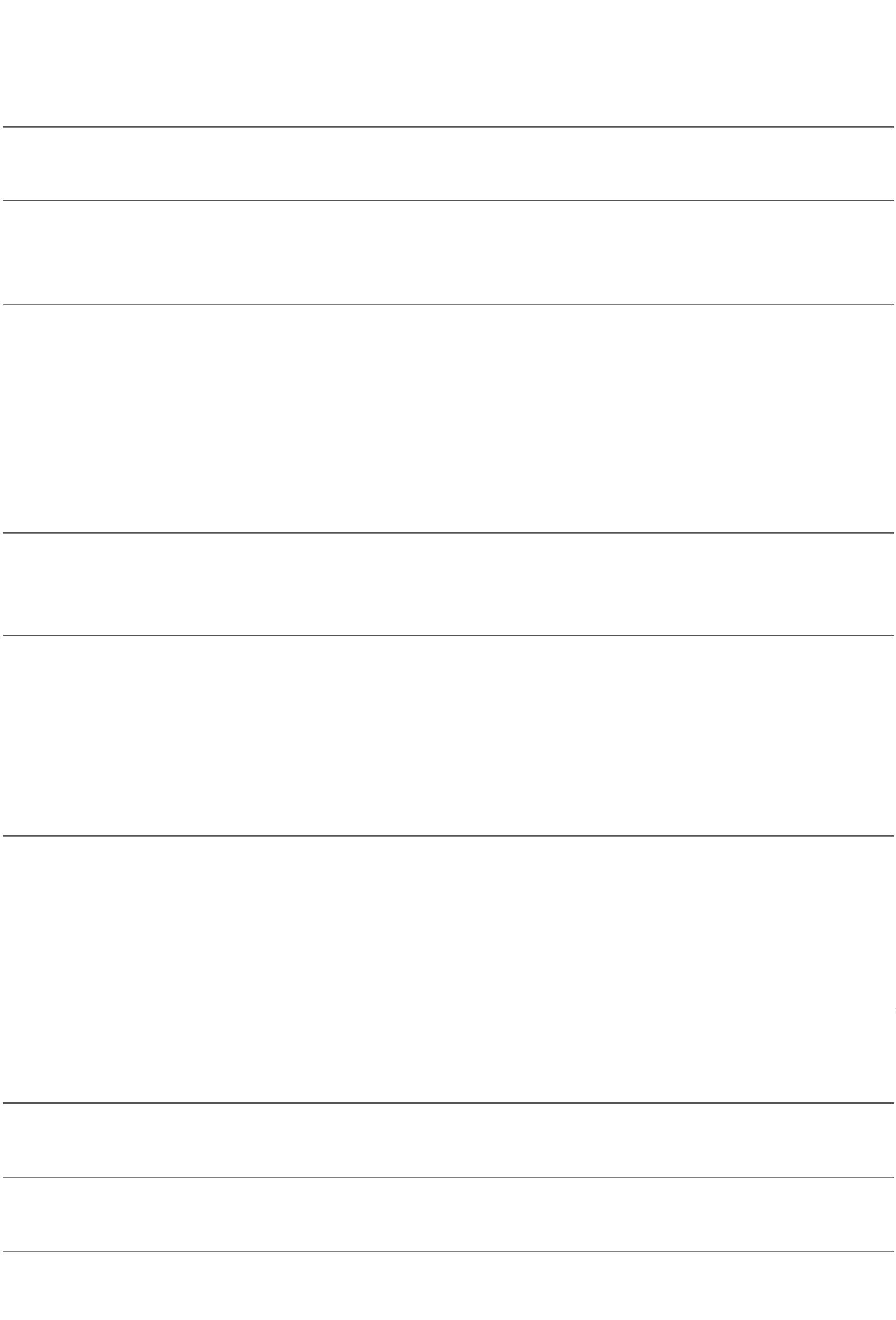 Bionexohttps://bionexo.bionexo.com/jsp/RelatPDC/relat_adjudica.jsp;- Pontamed,MCW,Werbran,Drogaria NovaEsperanca eMedFutura Nãorespondeu oe-mail dehomologação.- Dimaster Nãoatende asRosana DeOliveiraMouraIBUPROFENO 600mg 30cpr*GENERICO* -- PRATI,DONADUZZI e CIA LTDAFARMATERMEDICAMENTOSLTDAIBUPROFENO 600MG -COMPRIMIDOIBUPROFENO 600mg 30cpr*GENERICO*R$R$906986-CP810 Comprimido R$ 583,20000,7200 0,000027/10/202311:39condições depagamento. -PrestamedLimite decreditoexcedido,evidenciadopor e-mail.;- Ativa,Rosana DeOliveiraMouraDrogaria NovaEsperanca eWerbran Nãorespondeu oe-mail deLEVOTIROXINA SODICA25mcg 30pr *GENERICO* --MERCK S.A.IND.QUIM.FARMATERMEDICAMENTOSLTDALEVOTIROXINA SODICA 25 MCG -COMPRIMIDOLEVOTIROXINA SODICA25mcg 30pr *GENERICO*R$R$936149-CP510 Comprimido R$ 168,30000,3300 0,000027/10/202311:39homologação.;- Ativa,Pontamed,MCW, Ferreira&Lima,Werbran,Futura eSensorial Nãorespondeu oe-mail dehomologação.Rosana DeOliveiraMoura-Dimaster, MedCenter, Belive,Rioclarense,HDL,LIDOCAINA 2% Geleia 30gFARMATERMEDICAMENTOSLTDA*GENERICO* -- PHARLABLIDOCAINA 2% Geleia 30g*GENERICO*R$R$94LIDOCAINA GEL 2% 30G - - TUBO496-TB30 TuboR$ 667,8000INDUSTRIA FARMACEUTICALTDA.22,2600 0,000027/10/2023Hospdrogas eOnco Log Nãoatende as11:39condições depagamento. -PrestamedLimite decreditoexcedido,evidenciadopor e-mail.;- Belive eRioclarenseNão atende ascondições depagamento. -Pontamed,Global, MCW,Futura eWerbran Nãorespondeu oe-mail deRosana DeOliveiraMouraMYTEDON 5mg 20cp*M*(A1) -- CRISTALIAPROD.QUIM.FARM.LTDAFARMATERMEDICAMENTOSLTDAMETADONA 5 MG (M) -COMPRIMIDOMYTEDON 5mg 20cp*M*(A1)R$R$9727264-CP600 Comprimido R$ 714,00001,1900 0,000027/10/202311:39homologação.;- Pontamed,Ativa, Futura eWerbran Nãorespondeu oe-mail dehomologação. 0,2400 0,0000- RioclarenseRosana DeOliveiraMouraMETFORMINA 500mg 30cpr*GENERICO* --LABORATORIO TEUTOFARMATERMEDICAMENTOSLTDAMETFORMINA 500 MG -COMPRIMIDOMETFORMINA 500mg 30cpr*GENERICO*R$R$9911709-CP120 ComprimidoR$ 28,8000BRASILEIRO S/A27/10/202311:39Não atende ascondições depagamento.;Dimaster Nãoatende ascondições depagamento. -Pontamed,Ativa,Hospidrogas eWerbran Nãorespondeu oe-mail deRosana DeOliveiraMouraMETFORMINA 850mg 30cpr*GENERICO* COTACAO --LAB.TEUTO GENERICOSFARMATERMEDICAMENTOSLTDAMETFORMINA 850MG -COMPRIMIDOMETFORMINA 850mg 30cpr*GENERICO* COTACAOR$R$1008853-CP120 ComprimidoR$ 42,00000,3500 0,000027/10/202311:39homologação.;- Soma,Futura e MCWNão respondeuo e-mail dehomologação.- Uni HospitalarNão atende ascondições depagamento.Rosana DeOliveiraMouraMETILDOPA 500mg 30cpr*GENERICO*EMS -- EMSGENERICOSFARMATERMEDICAMENTOSLTDAMETILDOPA 500mg 30cprR$R$R$101 METILDOPA 500 MG - COMPRIMIDO 5003-CP2010 Comprimido*GENERICO*EMS1,7100 0,00003.437,100027/10/202311:39;- Ativa, Futurae Werbran Nãorespondeu oe-mail dehomologação.- Med CenterNão atende ascondições depagamento.Rosana DeOliveiraMouraMETRONIDAZOL Gelvag+10aplic *PRATIGENERICO*(C1) -- PRATI,DONADUZZI e CIA LTDAFARMATERMEDICAMENTOSLTDAMETRONIDAZOL Gelvag+10aplic *PRATIGENERICO*(C1)METRONIDAZOL CREME VAGINALR$R$10517945-UN10 TuboR$ 216,1000TUBO 50G - TUBO21,6100 0,000027/10/202311:39;- Belive eRioclarenseNão atende ascondições depagamento. -MCW, Maeve, 39,1100 0,0000Global e AtivaRosana DeOliveiraMouraMUPIROCINA Pom 15g*PRATI GENERICO* (C1) --PRATI, DONADUZZI e CIALTDAFARMATERMEDICAMENTOSLTDAMUPIROCINA 2% CREME 15G -TUBOMUPIROCINA Pom 15g*PRATI GENERICO* (C1)R$R$11017278-TB5 TuboR$ 195,550027/10/202311:39Não respondeuo e-mail dehomologação.;- Med Center,Uni Ceara,Rioclarense eDimaster Nãoatende ascondições depagamento. -Werbran Nãorespondeu oe-mail deRosana DeOliveiraMouraNIFEDIPINA 10mg 30cpr *S*NEO QUIMICA --LAB.NEOQUIMICA COM. eIND. LTDAFARMATERMEDICAMENTOSLTDANIFEDIPINA 10mg 30cpr *S*NEO QUIMICAR$R$111 NIFEDIPINO 10 MG - COMPRIMIDO 23581-CP210 Comprimido R$ 140,70000,6700 0,000027/10/202311:39homologação.8of 1301/11/2023, 15:42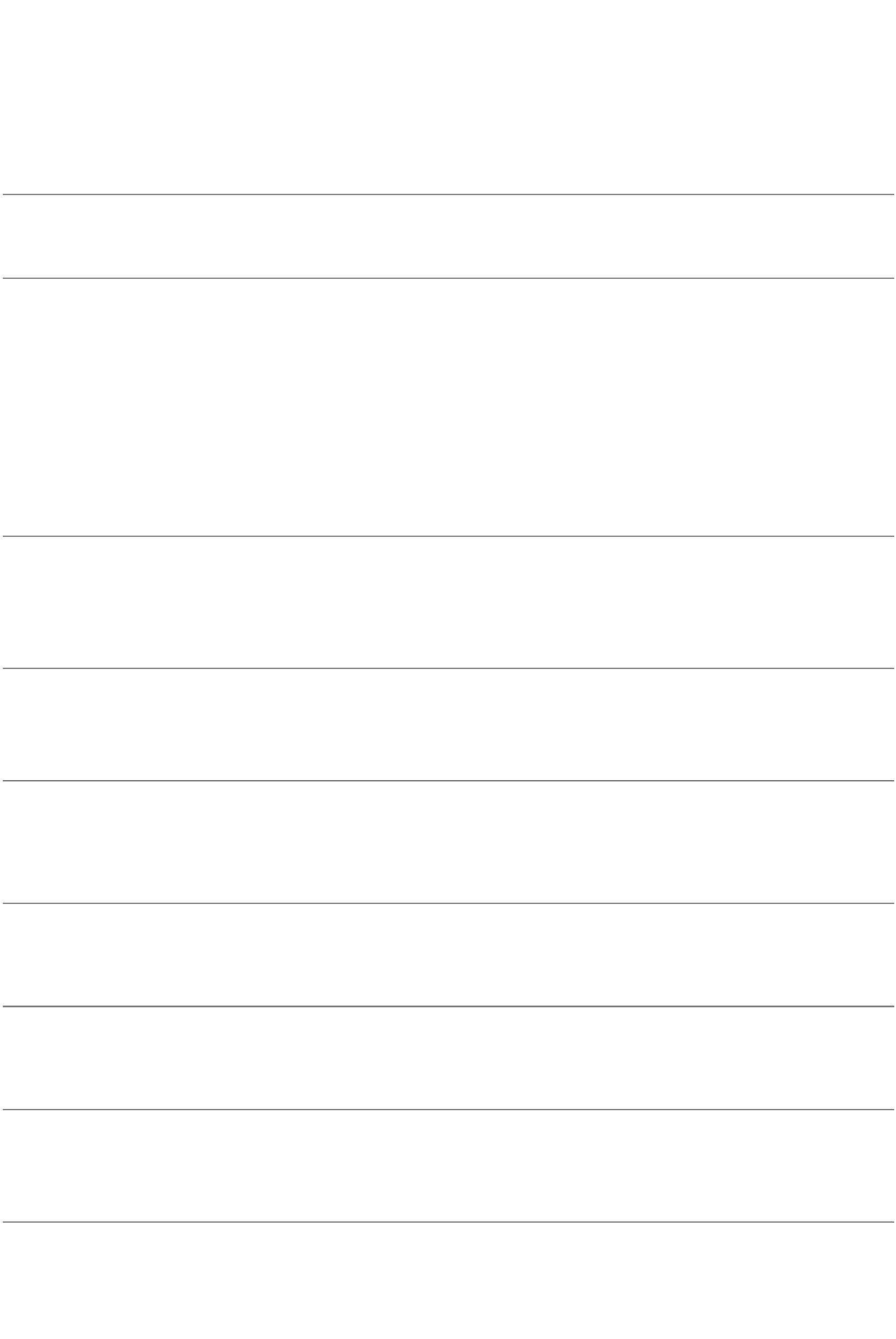 Bionexohttps://bionexo.bionexo.com/jsp/RelatPDC/relat_adjudica.jsp;- DimasterNão atende ascondições depagamento. -Ativa, Futura,MedFutura e 14,9500 0,0000Werbran NãoRosana DeOliveiraMouraNISTATINA Creme Vag60g+Aplic *GENERICO* --MEDLEY GENERICOSFARMATERMEDICAMENTOSLTDANISTATINA CREME VAGINAL 60 G -TUBONISTATINA Creme Vag60g+Aplic *GENERICO*R$R$1135246-UN20 TuboR$ 299,000027/10/202311:39respondeu oe-mail dehomologação.;- UniHospitalar, MedCenter eRioclarenseNão atende ascondições depagamento. -Werbran,Medicativa,Ativa, Global,MedFutura eFutura Nãorespondeu oe-mail deRosana DeOliveiraMouraONDANSETRONA 4mg 10cpr*GENERICO* -- BLAUSIEGELIND. E COM. LTDAFARMATERMEDICAMENTOSLTDAONDANSETRONA 4 MG -COMPRIMIDOONDANSETRONA 4mg 10cpr*GENERICO*R$R$11934477-CP200 Comprimido R$ 400,00002,0000 0,000027/10/202311:39homologação.;- Hospidrogas,Pontamed,Soma, Futura,MCW, Ativa eWerbran Nãorespondeu oe-mail deRosana DeOliveiraMouraPARACETAMOL Gts 200mg15ml *GENERICO* -- EMSGENERICOSFARMATERMEDICAMENTOSLTDAPARACETAMOL SOL ORALPARACETAMOL Gts 200mg15ml *GENERICO*R$R$12312993-UN20 FrascoR$ 158,0000200MG/ML 15ML - FRASCO7,9000 0,0000homologação.27/10/202311:39-Uni Hospitalare Dimaster Nãoatende ascondições depagamento.Rosana DeOliveiraMouraGROWVIT BB 20ml Gts*COTACAO* -- CIFARMACIENTIFICA FARMACEUTICALTDAFARMATERMEDICAMENTOSLTDAPOLIVITAMINICO SOL ORAL 20ML -FRASCOGROWVIT BB 20ml Gts*COTACAO*R$R$R$12538046-FR-100 Frasco49,9000 0,00004.990,000027/10/202311:39;- Rioclarense,Dimaster e MedCenter Nãoatende ascondições depagamento. -MCW,Hospidrogas, 12,9100 0,0000Ativa eDrogaria NovaEsperanca Nãorespondeu oRosana DeOliveiraMouraPREDNISOLONA 3mg/mlSusp 60ml *GENERICO* --EUROFARMA GENERICOSFARMATERMEDICAMENTOSLTDAPREDNISOLONA SOL ORAL 3MG/MLPREDNISOLONA 3mg/mlSusp 60ml *GENERICO*R$R$12624962-CX10 FrascoR$ 129,100060ML - FRASCO27/10/202311:39e-mail dehomologação.;- Ativa eMedicativa Nãorespondeu oe-mail dehomologação.- Uni CearaNão atende ascondições depagamento.Rosana DeOliveiraMouraUTROGESTAN 200mg 14capFARMATERMEDICAMENTOSLTDA*M* Besins Healthcare --UTROGESTAN 200mg 14cap*M* Besins HealthcareR$R$127 PROGESTERONA 200 MG - CAPSULA 33354-CP42 CapsulaR$ 219,6600BESINS HEALTHCARE BRASILCOM E DIST DE MED LTDA5,2300 0,000027/10/202311:39;- Belive Nãoatende asRosana DeOliveiraMouracondições dePROMETAZINA 25mg 20cpr pagamento. -PROMETAZINA 25mg 20cpr*GENERICO* -- LAB.TEUTOBRASILEIRO S/AFARMATERMEDICAMENTOSLTDAPROMETAZINA 25 MG -COMPRIMIDOR$R$1284946-CP20 ComprimidoR$ 9,6000*GENERICO*Ativa e Futura 0,4800 0,0000Não respondeu27/10/202311:39o e-mail dehomologação.;- Ativa, Soma,MCW eWerbran Nãorespondeu oe-mail deRosana DeOliveiraMouraPROPRANOLOL 40mg 30cpr*GENERICO* -- LAB.TEUTOGENERICOSFARMATERMEDICAMENTOSLTDAPROPRANOLOL 40 MG -COMPRIMIDOPROPRANOLOL 40mg 30cpr*GENERICO*R$R$1294999-CP210 ComprimidoR$ 42,0000homologação. 0,2000 0,0000-Dimaster Nãoatende as27/10/202311:39condições depagamento.;- MCW,Pontamed,Soma, Ativa,Global,Werbran eFutura Nãorespondeu oe-mail dehomologação.Rioclarense eRosana DeOliveiraMouraSERTRALINA 50mg 30cp*NOVA QUIMICA GENERICO*(C1) -- NOVA QUIMICAFARMATERSERTRALINA 50mg 30cpSERTRALINA 50MG (M) -COMPRIMIDOR$R$13618601-CPMEDICAMENTOS *NOVA QUIMICA GENERICO*120 ComprimidoR$ 67,20000,5600 0,0000LTDA(C1)FARMACEUTICA LTDA27/10/202311:39-Uni Ceara Nãoatende ascondições depagamento.;- Ativa eWerbranImperio eDrogaria NovaEsperanca Nãorespondeu oe-mail dehomologação. 24,2000 0,0000- PrestamedRosana DeOliveiraMouraAEROLIN Spray 100mcg200doses *M*GLAXOSMITHKLINE --GLAXOSMITHKLINEFARMATERMEDICAMENTOSLTDAAEROLIN Spray 100mcg200doses *M*GLAXOSMITHKLINESULFATO DE SALBUTAMOLAEROSOL 100MCG/DOSE - FRASCOR$R$14237838-UN20 FrascoR$ 484,000027/10/202311:39Limite decreditoexcedido,evidenciadopor e-mail.;- Rioclarense eDimaster Nãoatende ascondições depagamento. - 0,2600 0,0000Hospidrogas,Ativa,Rosana DeOliveiraMouraSULFATO FERROSO COMPREVESTIDO 40MG FE(II) -COMPRIMIDOSULFATO FERROSO 40mg50cpr *S* -- LAB.TEUTOBRASILEIRO S/AFARMATERMEDICAMENTOSLTDASULFATO FERROSO 40mgR$R$14437868-CP2000 Comprimido R$ 520,000050cpr *S*27/10/202311:399of 1301/11/2023, 15:42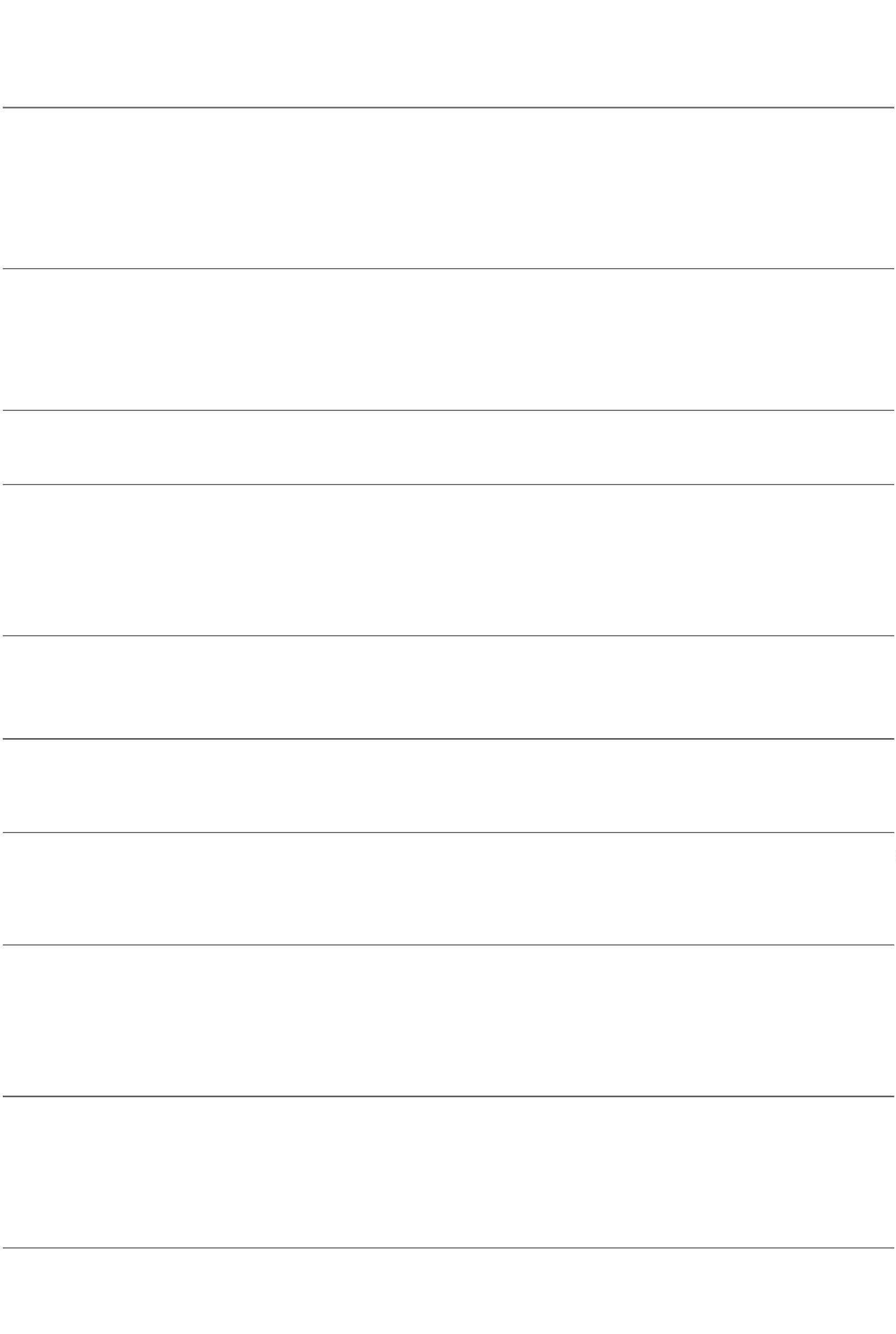 Bionexohttps://bionexo.bionexo.com/jsp/RelatPDC/relat_adjudica.jspPontamed eWerbran Nãorespondeu oe-mail dehomologação.;- DimasterNão atende ascondições depagamento. -Werbran eAtiva Nãorespondeu oe-mail deRosana DeOliveiraMouraSULFATO FERROSO Gts 30ml*S* -- ARTE NATIVA PRODNATURAIS LTDAFARMATERMEDICAMENTOSLTDASULFATO FERROSO SOL. ORAL FR.SULFATO FERROSO Gts 30ml*S*R$R$14521580-UN10 FrascoR$ 84,000030ML - FRASCO8,4000 0,000027/10/202311:39homologação.;- Med Centere Uni CearaRosana DeOliveiraMouraTOPIRAMATO 25mg 60cpRev *NOVAQUIMIGENERICO*(C1) -- NOVAQUIMICA FARMACEUTICALTDANão atende ascondições depagamento. -Ativa Nãorespondeu oe-mail deFARMATERMEDICAMENTOSLTDATOPIRAMATO 25mg 60cpRev *NOVAQUIMIGENERICO*(C1)R$R$150 TOPIRAMATO 25MG - COMPRIMIDO 44045-CP240 Comprimido R$ 110,40000,4600 0,000027/10/202311:39homologação.;- MCW Nãorespondeu oe-mail dehomologação.- Rioclarense 21,3100 0,0000Não atende asRosana DeOliveiraMouraMYDRIACYL Col 1% 5ml *M*-- ALCON LAB.DO BRASILLTDAFARMATERTROPICAMIDA 1% SOL. OFTALMICAR$R$15321006-UNMEDICAMENTOS MYDRIACYL Col 1% 5ml *M*LTDA10 FrascoR$ 213,1000FR. 5ML - FRASCO27/10/202311:39condições depagamento.TotalParcial:R$14768.023.165,4500Total de Itens da Cotação: 155 Total de Itens Impressos: 40Programaçãode EntregaPreçoUnitário FábricaPreçoRent(%)ProdutoCódigoFabricanteEmbalagem FornecedorComentárioJustificativaQuantidadeValor TotalUsuárioCAFEINACITRATO10MG/ML -AMPOLA 1MLCAFEINACITRATO10MG/ML -AMPOLA 1ML-Rosana DeOliveiraMoura;- Tha e Thi ePharmédiceCAFEINA CITRATO 10MG/ML- AMPOLA 1ML, INJEMED -MANIPULADOInjemedMedicamentosEspeciais LtdaCITRATO DE CAFEINA SOL INJ/ORALCAFEINA CITRATO 20MG/ML- AMPOLA 1MLR$R$R$3759204-Não respondeuo e-mail dehomologação.200 Ampola20MG/ML 1ML7,0000 0,00001.400,0000-CAFEINA27/10/202311:39CITRATO10MG/ML -AMPOLA 1ML-INJEMED -MANIPULADOFOSFATOTRICALCICO12,9%Rosana DeOliveiraMoura;- FarmaciaSUSPENSAOFR 100ML -MANIPULADOFrasco -ORAL -FOSFATO TRICALCICO12,9% SUSPENSAO FRInjemedMedicamentosEspeciais LtdaAbds Nãorespondeu oe-mail deFOSFATO TRI CALCIO 12.9%FR100ML SOLUCAO ORAL - FRASCOR$R$7038306-null10 FrascoR$ 206,000020,6000 0,0000100ML, INJEMED-27/10/202311:39homologação.INJEMEDFrascoRosana DeOliveiraMoura;- Octa LabAzul Patente 2,5% 2 mL -Ampola 2mL, InjemedMedicamentos EspeciaisInjemedMedicamentosEspeciais LtdaManipulacaoNão respondeuo e-mail deSAL SODICO DE AZUL PATENTE VR$R$113541378316038--AmpolaCAIXAAnullnull5 AmpolaR$ 107,50002.5% AMP. 2ML - AMPOLA21,5000 0,000027/10/202311:39homologação.;- VerbennaRosana DeOliveiraMouraFarmácia deManipulaçãoNão respondeu 3,8500 0,0000o e-mail deSULFATO DE MAGNESIO50%-10ML, INJEMEDMEDICAMENTOS ESPECIAISInjemedMedicamentosEspeciais LtdaSULFATO DE MAGNESIO SOL INJR$R$R$600 Ampola50% 10ML - AMPOLA2.310,000027/10/202311:39homologação.TotalParcial:R$815.04.023,5000Total de Itens da Cotação: 155 Total de Itens Impressos: 4Programaçãode EntregaPreçoUnitário FábricaPreçoRent(%)ProdutoCódigoFabricanteEmbalagem FornecedorComentárioJustificativaQuantidadeValor TotalUsuário;- Dimaster eHospdrogasNão atende ascondições depagamento. -Futura,Rosana DeOliveiraMouraLOGMED00 MG PO DISTRIBUIDORAINJ CX 100 E LOGISTICAFA VD TRANS HOSPITALAREIRELI5AMPICILINA SOL INJ 500MG -FRASCOR$R$R$167559-CILINON, BLAUSIEGELnullSulmedic,500 Frasco4,4730 0,00002.236,5000MedFutura,Ativa e ImperioPharma Nãorespondeu oe-mail de27/10/202311:39homologação.;- Hospdrogas,Belive, HDL,Rioclarense,Onco Prod eENOXAPARINA SODICA 60MG/MLSERINGA PRE - PREENCHIDA -(SC)>COM AÇÃO PARA TRATAMENTO DATROMBOSE VENOSA PROFUNDA(TEP) E PARA TROMBOEMBOLISMOVENOSO (TEV), ANGINA INSTAVEL,INFARTO DO MIOCARDIO, COMPREVENÇÃO DE TROMBOS NACIRCULAÇÃO EXTRACORPOREADURANTE HEMODIALISE. AMEDICAÇÃO DEVERÁ CONTERTODAS AS AÇÕESOnco Log Nãoatende ascondições depagamento. -Ativa, MedRosana DeOliveiraMouraLOGMEDDISTRIBUIDORAE LOGISTICAHOSPITALAREIRELIVERSA - ENOXAPARINA0MG/0.6ML, EUROFARMAR$R$R$6539001-CAIXAnullCenter,200 Seringa650,0000 0,000010.000,0000MedFutura,Ferreira & Lima,MCW, Uni27/10/202311:39Ceara eFARMACOLÓGICAS CITADAS -SERINGA PRE-PREENCHIDA -SERINGACirúrgica SãoJosé Nãorespondeu oe-mail dehomologação.10 of 1301/11/2023, 15:42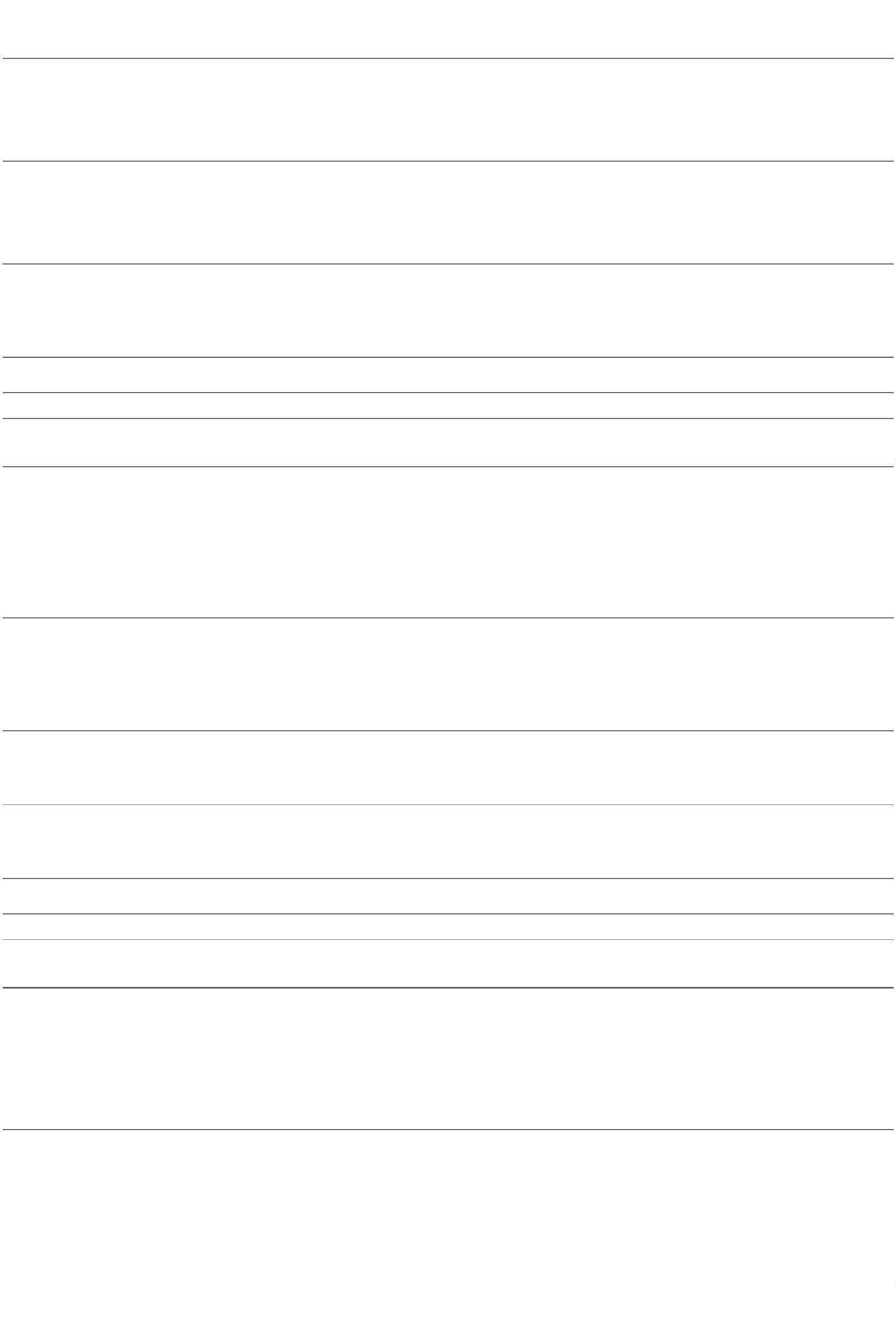 Bionexohttps://bionexo.bionexo.com/jsp/RelatPDC/relat_adjudica.jspRosana DeOliveiraMouraLOGMED5 MG DRG DISTRIBUIDORA2R$R$81HIDRALAZINA 25MG - COMPRIMIDO 38218-APRESOLINA, NOVARTISCT BL AL/ALE LOGISTICAHOSPITALAREIRELInullnull-300 Comprimido R$ 122,49000,4083 0,0000X 6027/10/202311:39;Ativa e FuturaNão respondeuo e-mail dehomologação.- Rioclarense eUni Ceara Nãoatende ascondições depagamento.Rosana DeOliveiraMouraLOGMEDDISTRIBUIDORAE LOGISTICAHOSPITALAREIRELIHIDROCLOROTIAZIDA 25MG -HIDROCLOROTIAZIDACOMP. 25 MG, NEO QUIMICAR$R$848805-CAIXA210 ComprimidoR$ 8,6730COMPRIMIDO0,0413 0,000027/10/202311:39;- Dimaster,Med Center eHDL Nãoatende ascondições depagamento. -Soma, Global eFutura Nãorespondeu oe-mail deRosana DeOliveiraMouraLOGMEDDISTRIBUIDORAE LOGISTICAHOSPITALAREIRELILACTULOSE XPE 667MG/ML 120ML -FRASCOLACTULOSE XAROPE 667MG/ML FR. 120 ML, NUTRIEXR$R$9212210-UNIDADEnull40 FrascoR$ 236,00005,9000 0,000027/10/202311:39homologação.;Uni Ceara,Rioclarense eDimaster Nãoatende ascondições depagamento. - 0,3200 0,0000Ativa NãoRosana DeOliveiraMouraLOGMEDDISTRIBUIDORAE LOGISTICAHOSPITALAREIRELINIFEDIPINO 20MG SEM LIBERACAOLENTA - COMPRIMIDONEO FEDIPINA 20MG COM30COMP, NEO SMARTR$R$11227760-CAIXAnull2010 Comprimido R$ 643,200027/10/202311:39respondeu oe-mail dehomologação.Rosana DeOliveiraMouraLOGMEDDISTRIBUIDORAE LOGISTICAHOSPITALAREIRELI25 MG/MLNITROPRUSSIATO DE SODIO SOLINJ 50MG - FRASCO/AMPOLASOL INJ CXAMP VD AMBX 2 MLR$R$1114226456--NITROP, HYPOFARMAnullnull-10 Frasco/Ampola R$ 185,153018,5153 0,000027/10/202311:39;- Med CenterNão atende ascondições depagamento. -Ativa Nãorespondeu oe-mail deRosana DeOliveiraMouraLOGMEDDISTRIBUIDORAE LOGISTICAHOSPITALAREIRELIOXIDO DE ZINCO + VIT. A+D TUBOPOM DERMCT BG X 45 GR$R$R$17948SUAVEBABY, VITAMEDIC150 Tubo45G - TUBO7,0000 0,00001.050,000027/10/202311:39homologação.TotalParcial:R$3420.014.482,0160Total de Itens da Cotação: 155 Total de Itens Impressos: 8Programaçãode EntregaPreçoUnitário FábricaPreçoRent(%)ProdutoCódigoFabricanteEmbalagem FornecedorComentárioJustificativaQuantidadeValor TotalUsuário;- Ferreira &Lima, MCW eCM Nãorespondeu oe-mail dehomologação.- HDL, MedCenter,TOUCA CIRURGICA DESC. BRANCAC/ ELASTICO -> CONFECCIONADAEM TECIDO NÃO TECIDO ( TNT),GRAMATURA 10, C/ ELASTICOELASTICO ESPECIAL NORosana DeOliveiraTOUCA DESCARTAVELSANFONADA TNTINNOVATEX - INNOVATEX -INNOVA SURGICALNeguevComercial EServicos LtdaR$R$Moura151402-PACOTEnullDimaster,2000 UnidadeR$ 140,00000,0700 0,0000Coop.UnimedRS, CirúrgicaFernandes eCirúrgica SãoJosé Não27/10/2023PERÍMETRO, BOM ACABAMENTO,TAMANHO UNICO.11:39atende ascondições depagamento.TotalParcial:2000.0R$ 140,0000Total de Itens da Cotação: 155 Total de Itens Impressos: 1Programaçãode EntregaPreçoUnitário FábricaPreçoRent(%)ProdutoCódigoFabricanteEmbalagem FornecedorComentárioJustificativaQuantidadeValor TotalUsuário;-Medicamental,HDL, UniHospitlar eRioclarenseNão atende acondição de 286,0000 0,0000pagamento. -Ativa NãoRosana DeOliveiraMoura150 MCG/MLSOL INJ CTRHOPHYLAC, CSL BEHRING SER PREENCVD TRANS XIMUNOGLOBULINA ANTI-RHO (D)SOL INJ 300MCG - AMPOLAPrestamedHospitalar EireliR$R$R$9138203-null41 Ampola11.726,000019/10/202314:302,0 MLrespondeue-mail dehomologação.TotalParcial:R$41.011.726,0000Total de Itens da Cotação: 155 Total de Itens Impressos: 1Programaçãode EntregaPreçoUnitário FábricaPreçoRent(%)ProdutoCódigoFabricanteEmbalagem FornecedorComentárioJustificativaQuantidadeValor TotalUsuário;- Sulmedic,Nord,Hospidrogas,Qalycare e CMNão respondeuo e-mail dehomologação. 6,6864 0,0000- MedicamentalBEPEBEN 1.200.000UICXC/50FRS(S)BENZILPENICILINA (TEUTO)Rosana DeOliveiraMouraBENZILPENICILINA BENZATINA POP/ SOL. INJ. 1.200.000 UI - FRASCO 23570AMPOLA - FRASCO/AMPOLAVFB BRASILLTDAR$R$20-50null100 Frasco/Ampola R$ 668,6400-TEUTO - BEPEBEN.200.000UICX C/50FRS(S)BENZILPENICILINA (TEUTO)127/10/202311:39e RioclarenseNão atende ascondições depagamento.11 of 1301/11/2023, 15:42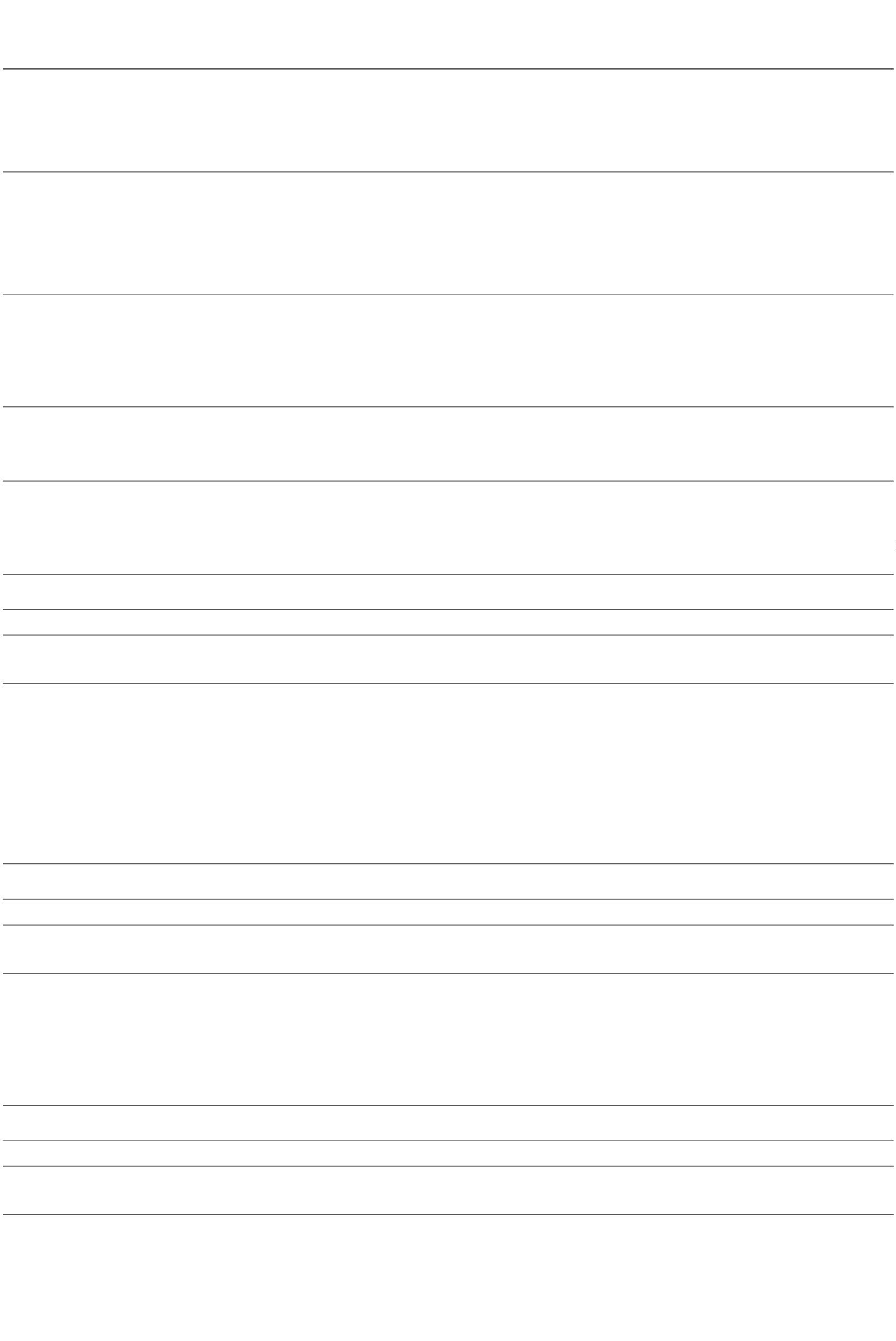 Bionexohttps://bionexo.bionexo.com/jsp/RelatPDC/relat_adjudica.jspCEFARISTON 1000MGCEFALOTINA SO. INJ CXC/100 FR/AMP(S) BLAU -BLAU - CEFARISTON 1000MGCEFALOTINA SO. INJ CXC/100 FR/AMP(S) BLAURosana DeOliveiraMouraCEFALOTINA PO P/SOL. INJ. 1G -FRASCO/AMPOLAVFB BRASILLTDAR$R$304902-100null-400 Frasco/Ampola R$ 17,64000,0441 0,000027/10/202311:39;Hospidrogas,Pontamed eCristalfarmaNão respondeuo e-mail dehomologação.- Elfa, HDL,Hospdrogas,Oncotech e UniHospitalar Nãoatende asRosana DeOliveiraMouraKEFAZOL 1G CX C/ 50 FR-IV/IM CEFAZOLINA(S) ABL -ABL - KEFAZOL 1G CX C/ 50FR- IV/IM CEFAZOLINA(S)ABLCEFAZOLINA SOL INJ 1G IV / EV -FRASCO/AMPOLA 1000MGVFB BRASILLTDAR$R$R$700 Frasco/Ampola3.000,2700316069-1null4,2861 0,000027/10/202311:39condições depagamento.;- Soma,Nr2006, Ativae Futura Nãorespondeu oe-mail dehomologação.- Hospdrogas,Uni Hospitalar,Rioclarense eMed CenterCLORIDRATO DECLINDAMICINA 300MGC/16CAP(G) - TEUTO -CLORIDRATO DECLINDAMICINA 300MGC/16CAP(G)Rosana DeOliveiraMouraVFB BRASILLTDAR$R$42CLINDAMICINA 300 MG - CAPSULA6747-1null30 CapsulaR$ 57,24901,9083 0,000027/10/202311:39Não atende ascondições depagamento.;- HDL, MedCenter eRioclarenseNão atende ascondições depagamento. -Ativa ePontamed Nãorespondeu oe-mail deENOXAPARINA SODICA 40MG/ML -SERINGA PRE-PREENCHIDA - (SC)Rosana DeOliveiraMouraNOXX 40MG/0,4ML SOL INJCX C/10 SER (ENOXAPARINADE 40 MG) - BLAU - BLAU-> COM DISPOSITIVO DEVFB BRASILLTDAR$R$R$6438989-1null400 SeringaSEGURANÇA DE ACORDO COMNR-32 E PORT. 1746 DE 30 DEAGOSTO DE 2011.15,8087 0,00006.323,480027/10/202311:39homologação.;- PontamedNão respondeuo e-mail deESKAVIT FITOMEDIONA0MG INJ CX C/50AMP 1MLVITAMINA K - HIPOLABOR -ESKAVIT FITOMEDIONA0MG INJ CX C/50AMP 1MLRosana DeOliveiraMoura1FITOMENADIONA (VITAMINA K1)homologação.- Dimaster eHospdrogasNão atende ascondições depagamento.VFB BRASILLTDAR$R$R$69SOL INJ INTRAMUSCULAR 10MG/ML 31550ML - AMPOLA-1null600 Ampola1,6856 0,00001.011,36001127/10/202311:39VITAMINA K;- Sulmedic,Soma, Futura,MedFutura eFerreira & LimaNão respondeuo e-mail dehomologação.- Belive,Dimaster, MedCenter eRosana DeOliveiraMouraSULFATO DE GENTAMICINA40MG/ML CX C/100 AMP 2MLGENTAMICINA SOL INJ 40MG/ML2ML - AMPOLA DE 80MGVFB BRASILLTDAR$R$737561-1null600 AmpolaR$ 811,80001,3530 0,0000-HIPOLABOR - HIPOLABOR27/10/202311:39Oncotech Nãoatende ascondições depagamento.;- Sagres Nãorespondeu oe-mail dehomologação.- Medicamental 14,5990 0,0000Não atende ascondições deRosana DeOliveiraMouraHEPARINA SOD. 5000 U.I. / ML INJ.HEPARINA (HEPAMAX)5000UI/ML 5ML CX C/25FR/AMP - BLAU - BLAU5ML -> HEPARINA. SODICA SOL.INJ. 5.000 UI/ML F/A 5ML-EV -FRASCO/AMPOLAVFB BRASILLTDAR$R$795416-1null50 Frasco/Ampola R$ 729,950027/10/202311:39pagamento.;- Rioclarense,Multifarma,HDL, Belive eOnco Log Nãoatende ascondições depagamento. -Sulmedic,Rosana DeOliveiraMouraHEMOFOL 5.000UI/0,5ML CXC/25AMP 0,25ML CRISTALIA- CRISTALIA - HEMOFOLHEPARINA SODICA 5000 UI/0.25MLSUBCUTANEO - AMPOLAVFB BRASILLTDAR$R$8038244-1null75 AmpolaR$ 500,02506,6670 0,00005.000UI/0,5ML CX C/25AMP,25ML CRISTALIA27/10/202311:390MCW, Futura eGlobal Nãorespondeu oe-mail dehomologação.;-Medicamental,HDL, Oncoteche MultifarmaNão atende ascondições depagamento. -Qalycare,Maeve e MCWNão respondeu 3,7742 0,0000o e-mail deRosana DeOliveiraMouraHIDROCORTISONA 100MGCX C/50 AMP IM/IVS/DIL(G)BLAU - BLAU - BLAUHIDROCORTISONA PO P/ SOL. INJ.VFB BRASILLTDAR$R$855624-1null50 FrascoR$ 188,7100100 MG - FRASCO27/10/202311:39homologação.-PrestamedLimite decreditoexcedido,evidenciadopor e-mail.;- Belive,Rioclarense eHDL Nãoatende ascondições depagamento. -MCW, Sulmedice Global Nãorespondeu oe-mail deRosana DeOliveiraMouraMETARAMINOL 10MG/ML CXC/ 25AMP 1ML ARAMINCRISTALIA - CRISTALIA -CRISTALIAMETARAMINOL SOL INJ 10MG/1ML -AMPOLAVFB BRASILLTDAR$R$R$9815058-1null300 Ampola17,8980 0,00005.369,400027/10/202311:39homologação.Rosana DeOliveiraMouraOMEPRAZOL SOL INJ 40MG -AMPOLAOLEO MINERAL 100ML -AIRELA - AIRELAVFB BRASILLTDAR$R$11810896-1null-200 AmpolaR$ 875,52004,3776 0,000012 of 1301/11/2023, 15:42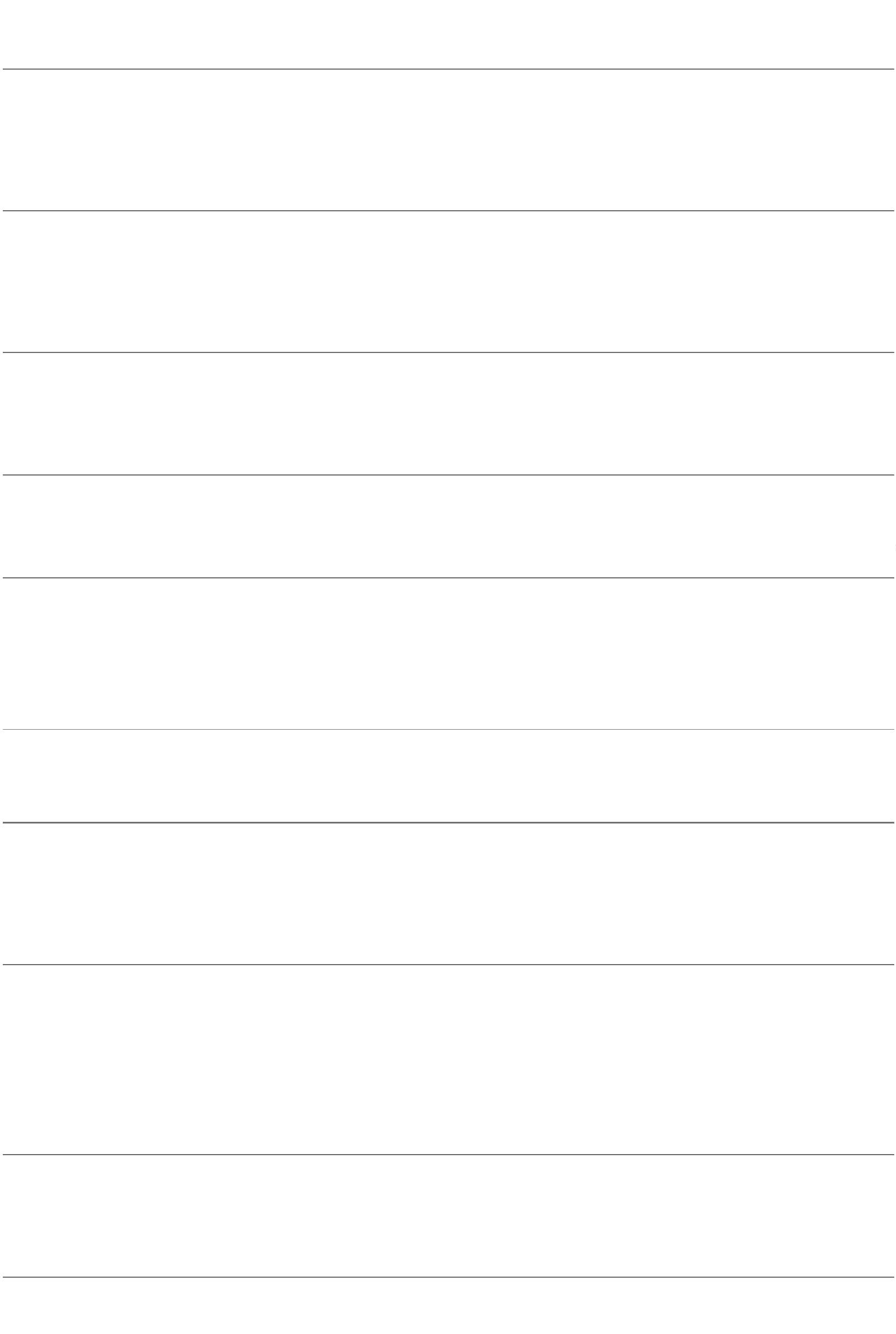 Bionexohttps://bionexo.bionexo.com/jsp/RelatPDC/relat_adjudica.jsp27/10/202311:39Rosana DeOliveiraMoura;- PontamedLUFBEM 75MG/ML FR 10MLSIMETICONA NATULAB -NATULAB - natulabSIMETICONA SOL ORAL 75 MG/MLFRASCO 10ML.VFB BRASILLTDANão respondeuo e-mail dehomologação.R$R$1375227-1null300 FrascoR$ 423,75001,4125 0,000027/10/202311:39;- Pontamed,Maeve e MCWNão respondeuo e-mail dehomologação.- Cirúrgica SãoJosé e MedRosana DeOliveiraMouraTENOXICAM 20MG INJ50X2ML GEN - CRISTALIA -CRISTALIATENOXICAM PO P/ SOL INJ 20MG -AMPOLA 20MGVFB BRASILLTDAR$R$R$1486484-1null1500 Ampola7,4687 0,000011.203,050027/10/202311:39Center Nãoatende ascondições depagamento.TotalParcial:R$5305.031.180,8440Total de Itens da Cotação: 155 Total de Itens Impressos: 14TotalGeral:R$84821.0280.641,4300Clique aqui para geração de relatório completo com quebra de página13 of 1301/11/2023, 15:42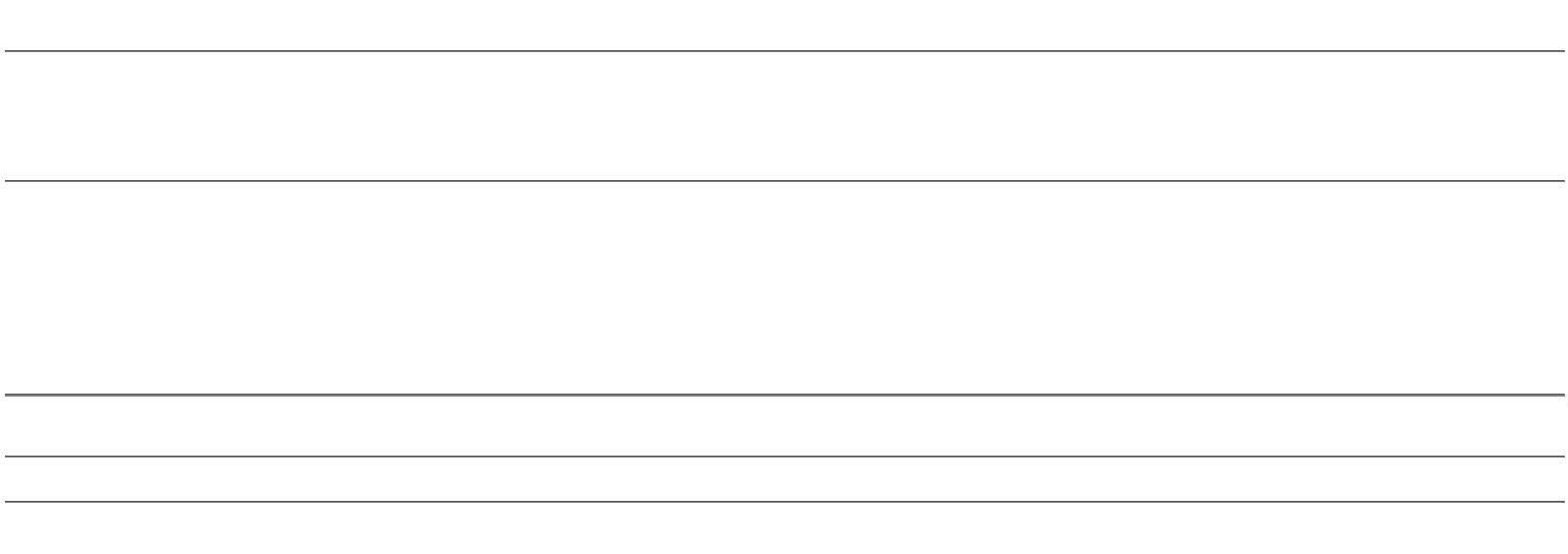 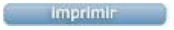 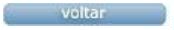 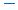 